Государственное бюджетное общеобразовательное учреждение «Комплексный реабилитационно - образовательный центр для детей с нарушениями слуха и зрения»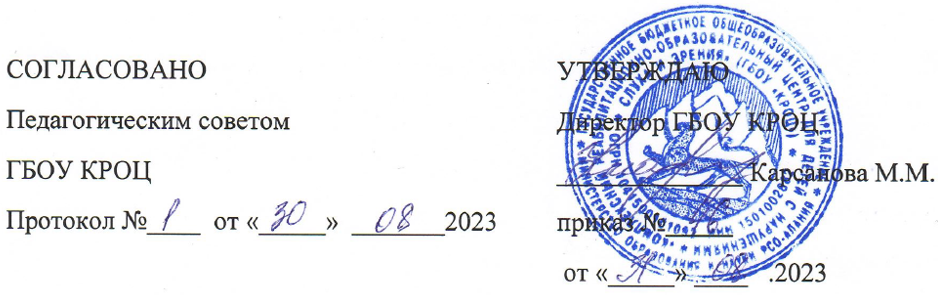 АДАПТИРОВАННАЯ ОСНОВНАЯ ОБРАЗОВАТЕЛЬНАЯ ПРОГРАММА НАЧАЛЬНОГО ОБЩЕГО ОБРАЗОВАНИЯОБУЧАЮЩИХСЯ С НАРУШЕНИЯМИ СЛУХА (ВАРИАНТ 1.4)Владикавказ-2023 г.Содержание1.          Целевой раздел АООП НОО                                                                  41.1.       Пояснительная записка                                                                              41.2.       Цели и задачи реализации АООП НОО                                                 91.3.       Принципы и подходы АООП (вариант 1.4)                                           111.4.       Общие положения                                                                                     131.4.1.     Планируемые результаты освоения                                                        121.4.2.    Структура планируемых результатов                                                    15 1.4.3.     Предметные результаты                                                                           161.4.3.1.  Речь и альтернативная коммуникация.                                              171.4.3.2.  Математика                                                                                           181.4.3.3.  Окружающий мир                                                                                 191.4.3.4.  Изобразительное искусство                                                                 231.4.3.5.  Технология. Предметно-практические действия                              241.4.3.6.  Физическая культура (Адаптивная физическая культура).             251.4.3.7.  Формирование слухового восприятия                                                      261.4.3.8.  Музыкально-ритмические занятия (индивидуальные занятия).     271.4.3.9.  Двигательное развитие                                                                         28                                       1.4.3.10. Познавательное развитие                                                                    281.5.        Система оценки достижения планируемых результатов                 292.            Содержательный раздел                                                                       322.1.         Рабочие программы учебных предметов                                               322.1.1.     Речь и альтернативная коммуникация.                                              392.1.2.     Математика                                                                                           432.1.3.     Окружающий мир                                                                                 472.1.4.     Изобразительное искусство                                                                62                                    2.1.5.     Технология. Предметно-практические действия                              662.1.6.     Физическая культура (Адаптивная физическая культура).             702.1.7.     Формирование слухового восприятия                                               712.1.8.     Музыкально-ритмические занятия (индивидуальные занятия).       732.1.9.     Двигательное развитие                                                                        762.1.10.   Познавательное развитие                                                                     782.2.         Программа коррекционной работы                                                      792.3.         Программа воспитательной работы                                                     813.            Организационный раздел                                                                   883.1.         Учебный план                                                                                         88           3.1.1.      Календарный учебный график                                                              923.1.2.      Календарный план воспитательной работы                                        943.1.3.      План внеурочной деятельности                                                            963.2          Система условий реализации АООП НОО                                          983.2.1.      Описание кадровых условий                                                                 983.2.2.      Психолого-педагогические условия                                                     1023.2.3.      Финансово-экономические условия                                                     1063.2.4.      Материально-технические условия                                                      110   1. Целевой раздел АООП НОО (вариант 1.4)1.1. Пояснительная запискаАдаптированная основная образовательная программа для глухих обучающихся с  умеренной, тяжелой, глубокой умственной отсталостью (интеллектуальными нарушениями), тяжелыми множественными нарушениями развития   (вариант 1.4) (далее – АООП НОО) Государственного бюджетного общеобразовательного учреждения «Комплексный реабилитационно - образовательный  центр для детей с нарушениями слуха и зрения» г. Владикавказа (далее — ГБОУ КРОЦ) разработана в соответствии с требованиями Федерального государственного образовательного стандарта начального общего образования (далее – Стандарта), утвержденного приказом Министерства просвещения Российской Федерации от 31 мая 2021 г. № 286 (далее – ФГОС ООО) в соответствии с частью 1 статьи 11, статьями 14, 15 Федерального Закона от 29 декабря 2012 г. № 273-ФЗ «Об образовании в Российской Федерации» (далее – Закон об образовании); на основании Федеральной основной общеобразовательной программы начального общего образования (утверждена приказом Минпросвещения России от 24 ноября 2022г. № 1025); на основе анализа деятельности образовательного учреждения и с учётом возможностей, предоставляемых учебно-методическим комплексом и учебно-методической литературой для ГБОУ КРОЦ.АООП НОО направлена на формирование общей культуры, духовно-нравственное, социальное, личностное и интеллектуальное развитие обучающихся, воспитанников, на создание основы для самостоятельной реализации учебной деятельности, обеспечивающей социальную успешность, развитие творческих способностей, саморазвитие и самосовершенствование, на развитие коммуникативного, социально адаптированного гражданина, сохранение и укрепление здоровья обучающихся с ОВЗ по слуху. Нормативно правовой и документальной основой Программы являются следующие документы: Федеральный закон Российской Федерации «Об образовании в Российской Федерации» от 29.12.2012 № 273-ФЗ (ред. от 03.07.2016г.);Федеральный государственный образовательный стандарт начального общего образования (утвержден приказом Министерства просвещения Российской Федерации от 31 мая 2021 г. No 286);Федеральная адаптированная образовательная программа начального общего образования для обучающихся с ограниченными возможностями здоровья (утверждена приказом Минпросвещения России от 24 ноября 2022 г. № 1025);Приказ Министерства просвещения РФ от 21.09. 2022 г. № 858 "Об утверждении Порядка формирования федерального перечня учебников, допущенных к использованию при реализации имеющих государственную аккредитацию образовательных программ начального общего, основного общего, среднего общего образования";Постановление Главного государственного санитарного врача России от 28.09.2020 № СП 2.4.3648-20 Об утверждении санитарных правил СП 2.4.3648-20 "Санитарно-эпидемиологические требования к организациям воспитания и обучения, отдыха и оздоровления детей и молодежи";Постановление Главного государственного санитарного врача России от 28.01.2021 «Гигиенические нормативы и требования к обеспечению безопасности и (или) безвредности для человека факторов среды обитания».Адаптированная начальная образовательная программа определяет содержание и организацию образовательного процесса на уровне начального общего образования, обеспечивает жизнедеятельность, функционирование и развитие ГБОУ КРОЦ в соответствии с основными принципами государственной политики РФ в области образования, изложенными в Законе Российской Федерации «Об образовании», а именно: гуманистический характер образования, приоритет общечеловеческих ценностей, жизни и здоровья человека, свободного развития личности; воспитание гражданственности, трудолюбия, уважения к правам и свободам человека, любви к окружающей природе, Родине, семье; единство федерального культурного и образовательного пространства, защита и развитие системой образования национальных культур, региональных культурных традиций и особенностей в условиях многонационального государства; общедоступность образования, адаптивность системы образования к уровням и особенностям развития и подготовки слабослышащих обучающихся и воспитанников; обеспечение условий для самоопределения личности, для ее самореализации, творческого развития; формирование у обучающегося с проблемами слуха адекватной современному уровню знаний и уровни обучения картины мира; формирование человека и гражданина, интегрированного в современное ему общество и нацеленного на совершенствование этого общества;содействие взаимопониманию и сотрудничеству между людьми, народами независимо от национальной, религиозной и социальной принадлежности.Смыслом образования такого ребенка является индивидуальное поэтапное и планомерное расширение жизненного опыта и повседневных социальных контактов в доступных для каждого глухого ребенка с выраженной умственной отсталостью   пределах. Благодаря этому варианту образования все глухие дети с умственной отсталостью и другими тяжелыми нарушениями развития, вне зависимости от тяжести состояния, могут вписаться в образовательное пространство, где принципы организации предметно-развивающей среды, оборудования и технические средства, программа обучения, содержание и методы работы определяются индивидуальными возможностями и особыми образовательными потребностями ребенка. Общим результатом образования такого обучающегося может стать набор компетенций, позволяющих максимально самостоятельно (соразмерно психическим и физическим возможностям) решать задачи, обеспечивающие нормализацию его жизни. позволяет поддержать попытки ребенка вступить в более активные и сложные отношения с миром и предотвратить формирование наиболее грубых вторичных и последующих отклонений в развитии. Современные достижения медицины позволяют существенно изменить состояние слуха детей с глухотой. Глухие дети с выраженной умственной отсталостью после проведения операции по кохлеарной имплантации могут по состоянию слуха приблизиться к слабослышащим детям. Они способны ощущать звуки интенсивностью 30-40 дБ., что соответствует легкой тугоухости (1 степень по международной классификации), могут воспринимать неречевые звучания и реагировать на них. Однако  развитие детей с глухотой и другими тяжелыми нарушениями развития, перенесших кохлеарную имплантацию,  не приближается к возрастной норме, они не имеют перспективы приближения к глухим детям, не имеющим  дополни-тельных нарушений развитии, даже при создании всех необходимых условий, в том числе специальной сурдопедагогической поддержки. Положительные результаты кохлеарной имплантации глухих обучающихся с умственной отсталостью могут проявляться в улучшении ориентировки в окружающем звучащем мире, коммуникативной активности.Особые образовательные потребности глухих обучающихся (вариант 1.4.) Особенности психофизического развития детей с глухотой и умеренной, тяжелой, глубокой умственной отсталостью, тяжелыми множественными нарушениями определяют специфические образовательные потребности, к которым относятся:	организация максимально раннего специального обучения, которое должно начинаться после сразу же после выявления сочетанных первичных нарушений развития;	высокая степень индивидуализации воспитания и обучения ребенка;	 использование специфических методов и средств обучения, "обходных путей", необходимых для ребенка с учетом его индивидуальных особенностей;	более дифференцированное, "пошаговое" обучение по сравнению с глухими детьми, обучающимися по другим вариантам стандарта (1;	формирование потребности в общении, овладении средствами коммуникации с детьми и взрослыми;	формирование навыков самообслуживания и других практических умений, способствующих нормализации и улучшению ежедневной жизни;	специальное обучение «переносу» сформированных умений в новые практические ситуации взаимодействия с действительностью;	развитие самостоятельности и большей независимости от близких взрослых в повседневной жизни;	обучение обучающихся использованию специальных технических средств, способствующих ориентировке в окружающем мире, налаживанию общения с детьми и взрослыми; 	специальная организация предметно-развивающей среды и рабочего места с учетом характера множественных нарушений;	специальная организация взаимодействия с детьми и взрослыми, расширение круга общения, выход обучающегося за пределы семьи и образовательной организации;	комплексный характер взаимодействия специалистов в связи с необходимостью коррекции множественных нарушений;	раскрытие интересов и способностей ребенка в разных видах практической, художественно – эстетической деятельности;	психологическое сопровождение семьи обучающегося, направленное на установление взаимодействия семьи и образовательного учреждения.1.2. Цели и задачи реализации АООП НОООбразование глухих обучающихся связано с практическим овладением доступными навыками коммуникации, социально-бытовой ориентировки, умению использовать сформированные умения и навыки в повседневной жизни.Смыслом образования обучающегося является индивидуальное поэтапное и планомерное расширение жизненного опыта и повседневных социальных контактов в доступных для каждого глухого обучающегося с выраженной умственной отсталостью пределах. Требуется специальная работа по введению обучающегося в более сложную предметную и социальную среду, что предполагает планомерную, дозированную, заранее программируемую интеграцию в среду сверстников в доступных обучающемуся пределах.В силу наличия тяжелых нарушений развития для обучающихся данной группы показан индивидуальный уровень итогового результата общего образования. Благодаря этому варианту образования все глухие обучающиеся с умеренной, тяжелой или глубокой умственной отсталостью умственной отсталостью и другими тяжелыми нарушениями развития, вне зависимости от тяжести состояния, могут вписаться в образовательное пространство, где принципы организации предметно-развивающей среды, оборудование и технические средства, программа обучения, содержание и методы работы определяются индивидуальными возможностями и особыми образовательными потребностями обучающегося.Особые образовательные потребности глухих обучающихся с умеренной, тяжелой и глубокой умственной отсталостью (интеллектуальными нарушениями), тяжелыми и множественными нарушениями развития обусловливают необходимость разработки специальной индивидуальной программы развития (далее - СИГТР). СИПР разрабатывается на основе адаптированной основной образовательной программы и нацелена на образование глухих обучающихся с учетом их уровня психофизического развития и индивидуальных образовательных потребностей.Целью реализации СИПР является включение глухих обучающихся в жизнь общества через индивидуальное поэтапное и планомерное расширение жизненного опыта и повседневных социальных контактов, достижение самостоятельности в доступных для него пределах в решении повседневных жизненных задач.Итоговые достижения глухих обучающихся с умеренной, тяжелой и глубокой умственной отсталостью (интеллектуальными нарушениями), тяжелыми множественными нарушениями развития глухотой обучающихся (вариант 1.4) принципиально отличаются от требований к итоговым достижениям глухих обучающихся без дополнительных нарушений. Они определяются индивидуальными возможностями обучающегося и тем, что его образование направлено на максимальное развитие жизненной компетенции. Овладение знаниями, умениями и навыками в различных образовательных областях регламентируется рамками полезных и необходимых умений и навыков для решения задач повседневной жизни. Накопление доступных навыков коммуникации, самообслуживания, бытовой и доступной трудовой деятельности, а также перенос сформированных представлений и умений в собственную деятельность (компонент "жизненная компетенция") готовит обучающегося с глухотой (вариант 1.4) к использованию приобретенных в процессе образования способностей для активной жизни в семье и обществе.Общим результатом образования такого обучающегося может стать набор компетенций, позволяющих максимально самостоятельно (соразмерно психическим и физическим возможностям) решать задачи, обеспечивающие нормализацию его жизни.1.3. Принципа и подходы АООП НОО (вариант 1.2)Принципы и подходы к формированию ФАОП НОО (вариант 1.4) и СИПР.Глухой обучающийся, имеющий умеренную, тяжелую и глубокую умственную отсталость (интеллектуальные нарушения), тяжелые множественные нарушения развития (далее - ТМНР), получает образование по адаптированной основной образовательной программе (вариант 1.4), на основе которой образовательная организация разрабатывает специальную индивидуальную программу развития, учитывающую его общие и специфические образовательные потребности.СИПР составляется на ограниченный период времени (полгода, один год), который определяется решением ППк образовательной организации. В ее разработке принимают участие все специалисты, работающие с обучающимся в образовательной организации, при участии его родителей (законных представителей).Принципы и подходы к построению АООП для глухих обучающихся с умеренной, тяжелой и глубокой умственной отсталостью (интеллектуальными нарушениями), ТМНР (вариант 1.4) предполагают учет их особых образовательных потребностей, которые проявляются в большом разнообразии возможностей освоения содержания образования. Разработка СИПР базируется на следующих положениях:учет типологических и индивидуальных особенностей развития обучающихся; особых образовательных потребностей;обеспечение образования вне зависимости от тяжести нарушений развития, вида образовательного учреждения; создание образовательной среды в соответствии с возможностями и потребностями обучающихся;введение в содержание обучения специальных разделов, не присутствующих в АООП для глухих обучающихся (варианты 1.2, 1.3);необходимость использование специальных методов, приёмов и средств обучения, обеспечивающих реализацию "обходных путей" обучения;адекватность программы возможностям глухих обучающихся с умеренной, тяжелой и глубокой умственной отсталостью (интеллектуальными нарушениями), тяжелыми множественными нарушениями развития и умственной отсталостью, ее соответствие запросам семьи и рекомендациям специалистов;неоднородность состава данной группы обучающихся; широкий диапазон возможностей освоения обучающимися АООП образовательных программ в различных условиях обучения;иное соотношение "академического" и компонента "жизненной компетенции" в АООП для глухих обучающихся по варианту 1.4 по сравнению с вариантами 1.2 и 1.3;направленность процесса обучения на формирование практических умений и навыков, способствующих нормализации и улучшению ежедневной жизни;учет потенциальных возможностей обучающихся и "зоны ближайшего развития" использование сетевых форм взаимодействия специалистов общего и специального образования;включение родителей (законных представителей) как участников образовательного процесса.Разработка СИПР рассматривается как необходимое условие получения образования обучающимися с глухотой и другими тяжелыми нарушениями развития.1.4. Общие положенияВариант 1.4 предполагает, что глухие, слабослышащие, перенесшие операцию кохлеарной имплантации (далее - обучающиеся с нарушениями слуха) помимо нарушения слуха имеют умственную отсталость в умеренной, тяжелой или глубокой степени, ТМНР, в том числе осложнённые текущими соматическими заболеваниями и психическими расстройствами, получают образование, которое по содержанию и итоговым достижениям не соответствуют требованиям к итоговым достижениям нормативно развивающихся сверстников на всех этапах и к моменту завершения школьного обучения. Предусматривается создание условий, учитывающих общие и особые образовательные потребности обучающихся, индивидуальные особенности, в том числе пролонгация сроков обучения - шесть лет.Данный вариант предполагает особое структурирование содержания обучения, использование специальных методов и приемов обучения и воспитания.На основе данного варианта организация разрабатывает СИПР, учитывающую индивидуальные особенности и особые образовательные потребности каждого обучающегося.Данный вариант предполагает планомерное введение обучающегося в более сложную социальную среду, дозированное расширение повседневного жизненного опыта и социальных контактов обучающегося в доступных для него пределах, в том числе работа по организации регулярных контактов обучающихся со слышащими людьми и с лицами, имеющими нарушение слуха.Обязательной является специальная организация среды для реализации особых образовательных потребностей обучающегося, развитие его жизненной компетенции в разных социальных сферах (образовательной, семейной, досуговой, трудовой и других). В образовательно-коррекционном процессе реализуется программа коррекционной работы, учитывающая особые образовательные потребности каждого обучающегося.Специальные условия обучения и воспитания включают, в том числе пользование обучающимися (с учетом медицинских показаний) звукоусиливающей аппаратурой разных типов:индивидуальными слуховыми аппаратами, стационарной аппаратурой коллективного и индивидуального пользования или беспроводной аппаратурой коллективного пользования;дополнительными ассистивными средствами и средствами альтернативной коммуникации (при наличии тяжелых нарушений зрения, опорно-двигательного аппарата необходимы).Структура специальной индивидуальной программы развития включает:общие сведения о ребёнке;  психолого-педагогическую характеристику, содержащую оценку развития обучающегося на момент составления программы; условия ухода и присмотра; основные задачи воспитания и обучения ребёнка; условия выполнения программы (общий и двигательный режим, средства коммуникации и др.); перечень необходимых технических средств, условий их использования; список специалистов, участвующих в разработке и реализации СИОП; индивидуальный учебный план; содержание образования в условиях образовательной организации; содержание воспитания и обучения в семье; перечень возможных задач и форм сотрудничества организации и семьи обучающегося; средства мониторинга и оценки динамики обучения. Кроме того, программа может иметь различные приложения, включающие задания и рекомендации для персонала образовательного учреждения, волонтеров, учителей дополнительного образования, организации досуговой деятельности детей. Общие сведения содержат:1)	персональные данные о ребенке и его родителях; 2)	характеристику семейных условий (бытовые условия, отношение членов семьи к образованию ребенка);3)	заключение ПМПК и другие медицинские документы.ii. психолого-педагогическая характеристика отражает:1)	особенности познавательных процессов: восприятия, внимания, памяти, мышления;2)	двигательное развитие ребенка3)	особенности эмоционально-личностного развития, поведение ребенка в разных ситуациях;4)	представления о себе и об окружающем мире;5)	оценку социально-бытовых навыков (навыки самообслуживания, бытового труда, общения с окружающими в быту…)6)	коммуникативные умения и навыки;7)	состояние слуха (результаты педагогического обследования)8)	состояние речи;9)	особенности деятельности (интерес и мотивация к деятельности, работоспособность, внимание, темп, продуктивность деятельности)10)	 способ выполнения заданий (по словесной (жестовой) инструкции, действия по подражанию, по образцу и др.),11)	степень самостоятельности и необходимость посторонней помощи (самостоятельно, с частичной помощью, только вместе со взрослым).На основании анализа результатов психолого-педагогического обследования делаются выводы о приоритетных задачах развития и обучения ребенка, определяются основные образовательные области, учебные предметы, специальные (коррекционные) курсы для дальнейшей педагогической работы с ребенком. 1.4.1. Планируемые результаты освоения АООП НООПланируемые результаты освоения глухими обучающимися с умственной отсталостью (интеллектуальными нарушениями), тяжёлыми и множественными нарушениями развития (вариант 1.4).В соответствии с ФГОС НОО обучающихся с ОВЗ (вариант 1.4) обучающимся обеспечивается нецензовый уровень начального образования. Результаты освоения АООП НОО глухими обучающимися с умственной отсталостью (интеллектуальными нарушениями), тяжёлыми и множественными нарушениями развития в варианте 1.4 с оцениваются как итоговые на момент завершения общего образования.Планируемые результаты освоения глухими обучающимися (вариант 1.4) адаптированной основной образовательной программы должны:1) обеспечивать связь между требованиями ФГОС НОО обучающихся с ОВЗ, образовательным процессом и системой оценки результатов освоения АООП НОО (вариант 1.4) и составленной на ее основе индивидуальной образовательной программы;2) являться основой для разработки АООП НОО (вариант 1.4) образовательной организацией.1.4.2. Структура планируемых результатовСтруктура и содержание планируемых результатов освоения адаптированной основной образовательной программы должны адекватно отражать требования ФГОС НОО обучающихся с ОВЗ, передавать специфику образовательного процесса (в частности, специфику целей изучения отдельных учебных предметов), соответствовать возможностям обучающихся с глухотой и другими тяжелыми нарушениями развития.Результаты оцениваются по освоению глухими обучающимися содержательных линий семи областей образования, определенных структурой ФАОП НОО (вариант 1.4).В соответствии с требованиями ФГОС для обучающихся с ОВЗ применительно к варианту 1.4 АООП результативность обучения может оцениваться только строго индивидуально с учетом особенностей психофизического развития и особых образовательных потребностей каждого обучающегося. В связи с этим, требования к результатам освоения образовательных программ представляют собой описание возможных результатов образования данной категории обучающихся.1.4.3. Предметные результатыПредметные результаты освоения АООП начального общего образования включают освоенные обучающимися знания и умения, специфичные для каждой образовательной области, готовность их применения. Предметные знания глухих обучающихся являются необходимой базой для овладения личностными результатами (жизненной компетенцией) и не рассматриваются как критериальная основа при продолжении образования.Предметные результаты, связанные с овладением обучающимися содержанием курсов коррекционно-развивающей области, в соответствии с требованиями ФГОС НОО обучающихся с ОВЗ, не подлежат итоговой оценке.1.4.3.1. Речь и альтернативная коммуникация.Результаты освоения учебного предмета.С учётом особых образовательных потребностей глухих обучающихся с умственной отсталостью (умеренной, тяжелой, глубокой, тяжелыми и множественными нарушениями развития) предметные результаты должны отражать:умение использовать доступные невербальные (жесты, рисунки, пиктограммы, предметные и символические календари, вокализации, голосовые реакции и другие) и вербальные средства общения в практике общения со взрослыми и ровесниками для решения практических задач;понимание и использование жестовой коммуникации в быту и на занятиях;умение вступать в контакт, поддерживать и завершать его, используя невербальные и вербальные средства, соблюдая общепринятые правила коммуникации;понимание и использование слов и простых фраз, обозначающих объекты и явления окружающего мира;умение использовать знакомый речевой материал в устной, и (или) устно-дактильной, и (или) письменной форме в процессе коммуникации в бытовых и практических ситуациях;умение дополнять отсутствие речевых средств невербальными средствами;осознанное правильное устно-дактильное чтение слов, предложений, тестов;умение читать устно-дактильно (дактильно) данные о себе, названия окружающих предметов и действий с ними, соотнести прочитанное с реальными объектами и явлениями (показать, изобразить, продемонстрировать, ответить);умение написать печатными буквами информацию о себе, имена близких людей, названия знакомых предметов и явлений; использовать письменную речь как средства коммуникации в случае необходимости.1.4.3.2. МатематикаПланируемые результаты освоения учебного предмета:1. Формирование элементарных математических представлений о форме, величине, количестве, пространственных, временных отношениях на основе предметно-практической деятельности:умение различать и сравнивать предметы по цвету, форме, величине в играх и практической деятельности;способность к перемещению и ориентировке в пространстве в бытовых ситуациях;использованию словесных и невербальных средств для передачи пространственных отношений в быту, в предметной, изобразительной и конструктивной деятельности;формирование представлений о количестве, числе, знакомство с цифрами, составом числа в доступных обучающемуся пределах, счет, решение простых арифметических задач с опорой на наглядность;умение соотносить количество предметов (в допустимых пределах для каждого обучающегося - один-много, один, два, три, четыре, пять... десять) с количеством пальцев, подбором соответствующей цифры (слова);пересчет предметов в доступных обучающемуся пределах в процессе деятельности;обучение выполнению простых арифметических действий на наглядной основе, пониманию значений арифметических знаков;умение обозначать арифметические действия знаками.2. Развитие умения самостоятельно пользоваться математическими представлениями и умениями при решении элементарных житейских задач:понимание назначение приборов и приспособлений для измерения длины, объема, веса, умение применять сформированные измерительные навыки в практической деятельности;участие вместе со взрослыми в покупке продуктов и других вещей, понимание назначения денег;умение распознавать цифры, обозначающие возраст самого обучающегося, номер дома, квартиры, автобуса.1.4.3.3. Окружающий мирОкружающий природный мир Овладение элементарными представлениями о неживой природе. Практическое взаимодействие с окружающим, развитие ориентации в ближайшем окружении.Наличие элементарных представлений о временах года, умение обозначить их признаки с помощью невербальных и вербальных средств. Понимание элементарных причинно-следственных связей межу явлениями природы.  Наличие представлений об опасности некоторых погодных явлений для ребенка.  Формирование умения адаптироваться к конкретным природным и климатическим условиям.Наличие элементарных представлений об объектах неживой природы (земле, воздухе, лесе, луге, реке, огне..); явлениях природы (дождь, снег, гроза..)Умение ориентироваться на жизненно важные для ребенка звучания природных явлений. Наличие элементарных представлений о времени: умение различать части суток, дни недели, месяцы, их соотнесение с временем года. Формирование представлений о животном и растительном мире. Интерес к живой природе. Знание наиболее знакомых домашних и диких животных, условий их жизни. Представления о наиболее распространенных домашних растениях и растениях ближайшего окружения (огород, сад, парк). Понимание элементарных связей между жизнью животных и растений и продуктами питания (молоко, овощи, фрукты...). Наличие желания участвовать в уходе за животными и растениями. Представления о необходимых орудиях для работы на участке, в огороде, безопасному обращению с ними. Знание правил безопасного для мира природы поведения человека. Развитие активности, любознательности во взаимодействии с миром живой и неживой природы. Наличие интереса к явлениям и объектам неживой (гроза, вода, снег, камни….) и живой природы (росту животных, растений, появлению детенышей, цветов, плодов).Человек и общество.Формирование первоначальных представлений о себе (о своем теле; возрасте, поле….), своих физических возможностях и возможностях сверстников и других людей. Умение называть себя в доступной форме, соотносить свою внешность с фотографией, отражением в зеркале; найти себя на семейном или коллективном снимке. Отнесение себя к определенному полу.Умение различать свои вещи среди других («моё» и «не моё»), соотносить со своим полом, внешностью, ростом.Умение с помощью невербальных и вербальных (устная, письменная, дактильная речь) средств сообщить о своем здоровье, о недомогании, болезни, своих потребностях, попросить помощи. Понимание значений слов и фраз, обозначающих части тела, инструкций, связанных с процессами самообслуживания. Умение сообщать сведения о себе: имя, фамилия, возраст, пол, место жительства, любимые занятия и др.Формирование представлений о своей семье, взаимоотношениях в семье, обязанностях членов семьи и ребенка.Наличие представлений о составе семье, обязанностях членов семьи, о своих обязанностях. Осознание необходимости помощи старшим в семье.Понимание основ безопасности собственной жизнедеятельности, безопасного поведения в быту.Усвоение элементарных норм взаимодействия и этикета, обогащение практики эмоционального взаимодействия и сопереживания. Развитие интереса к достижениям в учёбе, к собственным увлечениям, поиску друзей, организации личного пространства и времени (учебного и свободного).Наличие интереса к друзьям, участию в коллективных играх, мероприятиях, занятиях. Умение выразить свои интересы, любимые занятия. Наличие интереса к достижениям в учёбе, овладении новыми умениями, к собственным увлечениям, организации личного времени.Домоводство.1) Умение принимать посильное участие в повседневных делах дома.•	Умение участвовать в доступных видах бытовых работ: приготовление пищи, уборка, стирка, глажение, чистка одежды, обуви, сервировка стола, др.•	Умение соблюдать последовательность в хозяйственно-бытовой деятельности: стирка, уборка, работа на кухне, др.•	Соблюдение гигиенических и санитарных правил хранения домашних вещей, продуктов, химических средств бытового назначения. •	Умение соблюдать элементарные правила безопасности при использовании бытовой техники, инструментов.Окружающий социальный мир1) Представления о мире, созданном руками человека•	Интерес к объектам, созданным человеком. •	Представления о доме, школе, о расположенных в них и рядом объектах (мебель, оборудование, одежда, посуда, игровая площадка, и др.), о транспорте и т.д.•	Умение соблюдать элементарные правила безопасности поведения в доме, на улице, в транспорте, в общественных местах.2) Представления об окружающих людях: овладение первоначальными представлениями о социальной жизни, о профессиональных и социальных ролях людей.•	Представления о деятельности и профессиях людей, окружающих ребенка (учитель, повар, врач, водитель и т.д.).•	Представления о социальных ролях людей (пассажир, пешеход, покупатель и т.д.), правилах поведения согласно социальным ролям в различных ситуациях.•	Накопление опыта конструктивного взаимодействия с взрослыми и сверстниками.•	Умение соблюдать правила поведения на уроках и во внеурочной деятельности, взаимодействовать со взрослыми и сверстниками, выбирая адекватную дистанцию и формы контакта, соответствующие возрасту и полу ребенка.3) Развитие межличностных и групповых отношений.•	Представление о дружбе, товарищах, сверстниках.•	Умение находить друзей на основе личностных симпатий.•	Умение строить отношения на основе поддержки и взаимопомощи, умение сопереживать, сочувствовать, проявлять внимание.•	Умение взаимодействовать в группе в процессе учебной, игровой, других видах доступной деятельности.•	Умение организовывать свободное время с учетом своих и совместных интересов.4) Накопление положительного опыта сотрудничества и участия в общественной жизни.•	Представление о праздниках, праздничных мероприятиях, их содержании, участие в них.•	Использование простейших эстетических ориентиров о внешнем виде на праздниках, в хозяйственно-бытовой деятельности.•	Умение соблюдать традиции семейных, школьных, государственных праздников.5) Представления об обязанностях и правах ребенка.•	Представления об обязанностях обучающегося, сына/дочери, внука/внучки и др.6) Представление о стране проживания Россия. •	Представление о стране, столице, городе (селе), месте проживания.1.4.3.4. Изобразительное искусствоПланируемые результаты освоения учебного предмета:1) накопление первоначальных впечатлений от разных видов искусств и получение доступного опыта художественного творчества.Интерес и овладение доступными видами изобразительной деятельности (лепка, аппликация, рисование). Умение использовать необходимые орудия и инструменты, понимание правил поведения в процессе деятельности. Положительная эмоциональная реакция на совместную и самостоятельную музыкально-ритмическую деятельность;2) развитие опыта восприятия и способности получать удовольствие от произведений разных видов искусств, выделение собственных предпочтений в восприятии искусства. Умение самостоятельно или с помощью взрослых оценить (красиво и некрасиво) продукты своей и чужой художественной деятельности. Наличие простейших эстетических ориентиров в собственной бытовой деятельности (красиво накрыть на стол, заправить постель, подготовить помещение к празднику). Наличие интереса к участию в праздниках в образовательной организации и вне ее, адекватное поведение и стремление действовать с окружающими людьми;3) развитие опыта самовыражения в разных видах искусства, освоение элементарных форм художественного ремесла. Наличие интереса к какому-то виду художественной деятельности, стремление достичь результата в ней. Наличие интереса и возможности освоения определенного вида художественных ремесел (керамика, плетение, ткачество и другие). Стремление отражать в работе свои личные представления и впечатления.Наличие представлений о технологии изготовления изделий, соблюдении правил безопасности труда и личной гигиены.1.4.3.5. Технология. Предметно-практические действияПланируемые результаты освоения учебного предмета: овладение предметными действиями как необходимой основой для самообслуживания, коммуникации, изобразительной, бытовой и трудовой деятельности. Наличие интереса к действиям с предметами и материалами. Умение выполнять простые действия с предметами и материалами;умение соблюдать очередность при выполнении трудовых операций и другое);умение следовать плану при выполнении предметных действий;формирование положительного опыта и установки на активное использование освоенных технологий и навыков для своего жизнеобеспечения, социального развития и помощи близким. Умение выполнять отдельные трудовые операции, виды работ, применяемые в сферах производства и обслуживания.  Наличие представлений о технологии изготовления изделий; об экономном расходовании материалов; умение соблюдать технологические процессы (при выращивании растений, в стирке, уборке, работе на кухне и других видах деятельности). Умение выполнять работу качественно, в установленный промежуток времени, оценивать на доступном уровне полученный результат. Бережное отношение к созданным изделиям и поделкам. Понимание правил безопасности труда и личной гигиены; освоение элементарных форм ремесла. Наличие интереса и возможности освоения определенного вида художественных ремесел (керамика, плетение, ткачество и другие). Представления о технологии изготовления изделий. Творческое отношение к деятельности, умение отразить в работе свои представления. Овладение умением адекватно применять доступные технологии и освоенные трудовые навыки для полноценной коммуникации, социального и трудового взаимодействия.1.4.3.6. Физическая культура (Адаптивная физическая культура)Планируемые результаты освоения учебного предмета:овладение основными представлениями о собственном теле, возможностях и ограничениях физических функций, возможностях компенсации, формирование понимания связи телесного самочувствия с настроением, собственной активностью, умение выполнять доступные виды движений на уроках физкультуры и вне их. умение приспосабливаться к собственным физическим ограничениям (при наличии нарушений опорно-двигательного аппарата, зрения и других), компенсировать их с помощью различных приспособлений, освоение основных движений (ходьба, бег, прыжки, лазание) в доступной для каждого обучающегося степени, развитие физических качеств, двигательных способностей, понимание правил поведения на уроках физкультуры, умение выполнять доступные виды упражнений по подражанию, по образцу, по жестовой (словесной) инструкции, желание включаться в доступные подвижные игры, адекватно дозировать физическую нагрузку;освоение доступных видов физкультурно-спортивной деятельности (езда на велосипеде, ходьба на лыжах, спортивные игры и других видов), наличие интереса к определенным видам физкультурно-спортивной деятельности: езда на велосипеде, катание на санках, ходьба на лыжах, спортивные игры, туризм и другие, умение ездить на велосипеде, кататься на санках, ходить на лыжах, плавать, играть в подвижные игры и другое;формирование умения следить за своим физическим состоянием, отмечать и радоваться любому продвижению в развитии основных физических качеств (силы, быстроты, выносливости), наличие интереса к изменению своих физических данных (росту, весу, силе, скорости выполнения движений), умение радоваться достижениям в физическом и моторном развитии, наличие интереса к участию в соревнованиях и состязаниях, наблюдению за ними в телевизионных передачах.1.4.3.7. Формирование слухового восприятия и произносительной стороны речиПланируемые результаты освоения курса:овладение обучающимися элементарными умениями пользоваться звукоусиливающей аппаратурой, в том числе индивидуальными слуховыми аппаратами;наличие у обучающихся условной двигательной реакции (с учетом индивидуальных возможностей) на неречевые и речевые стимулы разной частоты и интенсивности (без слуховых аппаратов и при использовании индивидуальных слуховых аппаратов);овладение элементарными умениями восприятия на слух (с использованием индивидуальных слуховых аппаратов) звучаний музыкальных инструментов или музыкальных игрушек, по возможности, различения и опознавания на слух доступных по звучанию музыкальных инструментов или музыкальных игрушек, динамики их звучания (нормально, громко, тихо), количества звучаний, продолжительность звучания (кратко, долго), слитности звучания ( слитно-раздельно), темпа (нормальный-быстрый-медленный), простейших ритмов и элементарных высотах отношений звучания (с учетом индивидуальных возможностей обучающихся);овладение элементарными умениями восприятия на слух неречевых звучаний окружающего мира (с использованием индивидуальных слуховых аппаратов): социально значимых бытовых и городских шумов, голосов птиц и животных, природных шумов (с учетом индивидуальных возможностей обучающихся);овладение слухозрительным восприятием отработанного речевого материала, необходимого и постоянно используемого в учебной и внеурочной деятельности (с учетом индивидуальных возможностей обучающихся);овладение воспроизведением отработанного речевого материала (с учетом индивидуальных возможностей обучающихся).1.4.3.8. Музыкально-ритмические занятия (индивидуальные занятия)Планируемые результаты освоения курса:приобщение к элементарной музыкально-ритмической деятельности;проявление эмоциональной отзывчивости при прослушивании музыки, различение и опознавание (с помощью индивидуальных слуховых аппаратов) элементарных доступных динамических, темповых, ритмических и звуковысотных соотношений (с учетом индивидуальных возможностей обучающихся);овладение элементарными музыкально-ритмическими движениями (основными, гимнастическими, танцевальными), построением и элементарным перестроением в группе, исполнением коротких простых танцевальных композиций по подражанию педагогическому работнику и самостоятельно (с учетом индивидуальных возможностей обучающихся);овладение элементарными умениями декламации простейших детских песенок под музыку в ансамбле под аккомпанемент и управление педагогического работника (с учетом индивидуальных возможностей обучающихся);овладение эмоциональным исполнением на элементарных музыкальных инструментах простейшего ритмического аккомпанемента к музыкальной пьесе, исполняемой педагогическим работником (с учетом индивидуальных возможностей обучающихся);овладение слухозрительным восприятием и восприятием на слух отработанного речевого материала, воспроизведением отработанного речевого материала (с учетом индивидуальных возможностей обучающихся).1.4.3.9. Двигательное развитиеПланируемые результаты освоения курса:элементарные представления о возможностях и ограничениях двигательных функций, возможностях их компенсации (с учетом индивидуальных особенностей обучающихся);желание развития движений, двигательной активности;освоение элементарных движений (ходьба, бег, прыжки), доступных движений адаптивной физкультуры, в том числе с предметами, овладение выполнением движений индивидуально и в группе обучающихся (с учетом индивидуальных возможностей обучающихся);освоение доступных способов передвижения, включая передвижение с помощью технических средств реабилитации (с учетом индивидуальных особенностей обучающихся).1.4.3.10. Познавательное развитиеПланируемые результаты освоения курса:овладение элементарными познавательными процессами (с учетом индивидуальных возможностей обучающихся);овладение элементарными представлениями о предметах и явлениях окружающего мира (с учетом индивидуальных особенностей обучающихся), их реализация в учебной, внеурочной и социально-бытовой практике;овладение принятыми формами поведения (с учетом возможностей каждого обучающегося);овладение доступными средствами общения (с учетом возможностей каждого обучающегося).овладение элементарными умениями самостоятельного обеспечения жизнедеятельности, в том числе самообслуживания (с учетом возможностей каждого обучающегося);овладение основами элементарной гигиены и здорового образа жизни (с учетом возможностей каждого обучающегося);формирование элементарных умений применения в жизнедеятельности доступных ассистивных технологий (с учетом возможностей каждого обучающегося).1.5. Система оценки достижения планируемых результатов АООП НООСистема оценки достижения планируемых результатов освоения глухими обучающимися с умеренной, тяжелой, глубокой умственной отсталостью (интеллектуальными нарушениями), тяжёлыми и множественными нарушениями развития (вариант 1.4).Итоговая оценка качества освоения глухими обучающимися АООП НОО (вариант 1.4) осуществляется образовательным учреждением.Предметом итоговой оценки освоения обучающимися адаптированной основной образовательной программы должно быть достижение результатов освоения специальной индивидуальной образовательной программы. Система оценки результатов должна включать целостную характеристику выполнения обучающимся специальной индивидуальной образовательной программы, отражающую взаимодействие следующих компонентов образования:что обучающийся должен знать и уметь на уровне начального общего образования,что из полученных знаний и умений он может и должен применять на практике,насколько активно, адекватно и самостоятельно он их применяет.При оценке результативности обучения обучающихся с тяжелыми и множественными нарушениями развития особо важно учитывать, что у обучающихся могут быть вполне закономерные затруднения в освоении отдельных предметов и даже областей, но это не должно рассматриваться как показатель неуспешности их обучения и развития в целом.Для выявления возможной результативности обучения должен быть учтен ряд факторов:необходимо учитывать особенности текущего психического и соматического состояния каждого обучающегося;в процессе предъявления заданий должны использоваться все доступные обучающемуся средства невербальной коммуникации (жесты и жестовая речь, фотографии, рисунки, пиктограммы) и речевые средства (устная, письменная, дактильная речь);формы выявления возможной результативности обучения должны быть вариативными для различных обучающихся, разрабатываться индивидуально, в тесной связи с практической деятельностью обучающихся;способы выявления умений и представлений глухих обучающихся могут носить как традиционный характер, так и быть представлены в другой форме, в том числе в виде некоторых практических заданий;в процессе предъявления и выполнения заданий обучающимся должна оказываться необходимая помощь (дополнительные словесные и жестовые инструкции и уточнения, выполнение обучающимся задания по образцу, по подражанию, после частичного выполнения взрослым, совместно со взрослым);при оценке результативности достижений необходимо учитывать уровень выполнения и степень самостоятельности обучающегося (самостоятельно, самостоятельно по образцу, по инструкции, с небольшой или значительной помощью, вместе со взрослым);выявление результативности обучения должно быть направлено не только на определение актуального уровня развития, но и "зоны ближайшего развития", то есть возможностей потенциального развития;выявление представлений, умений и навыков глухих обучающихся с умеренной, тяжелой и глубокой умственной отсталостью (интеллектуальными нарушениями), тяжелыми множественными нарушениями развития в каждой образовательной области должно создавать основу для дальнейшей корректировки специальной индивидуальной образовательной программы.Оценка результатов выполнения специальной индивидуальной образовательной программы по каждой содержательной линии позволяет составить подробную характеристику развития обучающегося, а их анализ также оценить динамику развития его жизненной компетенции.Для оценки результатов развития жизненной компетенции обучающегося возможно использовать метод экспертной группы (на междисциплинарной основе). Она должна объединить представителей всех заинтересованных участников образовательного процесса, тесно контактирующих с обучающимся, включая членов его семьи. Задачей экспертной группы является выработка согласованной оценки достижений обучающегося в сфере жизненной компетенции. Основой служит анализ поведения обучающегося и динамики его развития в повседневной жизни. Результаты анализа должны быть представлены в удобной и понятной всем членам группы форме оценки, характеризующей наличный уровень жизненной компетенции.2. Содержательный раздел2.1. Рабочие программы учебных предметовПрограммы отдельных учебных предметов должны обеспечивать достижение планируемых результатов освоения основной адаптированной образовательной программы начального общего образования для глухих обучающихся.Программы отдельных учебных предметов разрабатываются на основе требований к результатам освоения адаптированной основной образовательной программы начального общего образования для глухих детей и программы формирования универсальных учебных действий.Программа учебного предмета (курса) должна содержать:пояснительную записку, в которой конкретизируются общие цели начального общего образования с учетом специфики учебного предмета (курса);общую характеристику учебного предмета (курса);описание места учебного предмета (курса) в учебном плане;описание ценностных ориентиров содержания учебного предмета;личностные, метапредметные и предметные результаты освоения конкретного учебного предмета (курса);содержание учебного предмета (курса);Программа коррекционной работы.Программа коррекционной работы направлена на выявление особых образовательных потребностей глухих обучающихся, осуществление индивидуально-ориентированной психолого-педагогической помощи с учетом особых образовательных потребностей, индивидуальных возможностей обучающихся (в соответствии с рекомендациями ПМПК). Программа коррекционной работы содержит:перечень, содержание и план реализации индивидуально ориентированных коррекционных мероприятий, обеспечивающих удовлетворение особых образовательных потребностей обучающихся;систему комплексного психолого-педагогического сопровождения обучающихся в условиях образовательной деятельности, включающего психолого-педагогическое обследование обучающихся с целью выявления их особых образовательных потребностей, мониторинг динамики развития обучающихся; корректировку коррекционных мероприятий.Обязательной частью внеурочной деятельности, поддерживающей процесс освоения глухими обучающимися содержания АООП НОО, является коррекционно-развивающее направление.Часы коррекционно-развивающей области не входят в предельно допустимую учебную нагрузку, но учитывается при определении объёмов финансирования, направляемых на реализацию адаптированной основной образовательной программы.Цель программы коррекционно-развивающей работы: оказание комплексной психолого-педагогической помощи глухим обучающимся в освоении АООП НОО, в коррекции недостатков в общем и слухоречевом развитии, в их социальной адаптации.Программа предусматривает создание специальных условий обучения и воспитания, позволяющих учитывать особые образовательные потребности глухих обучающихся.Задачи программы коррекционно-развивающей работы:выявление особых образовательных потребностей глухих обучающихся;организация специальных условий образования в соответствии с особыми образовательными потребностями глухих обучающихся;осуществление индивидуально ориентированной психолого-педагогической помощи обучающимся с учетом особенностей психофизического развития;оказание коррекционной помощи в овладении АООП НОО, в том числе организация индивидуальных и фронтальных занятий по развитию слухового восприятия речи и неречевых звучаний, включая музыку, слухозрительного восприятия устной речи, ее произносительной стороны;организация специальной психолого-педагогической помощи в формировании социальных компетенций глухих обучающихся;создание благоприятных условий для наиболее полноценного личностного развития, приобщения к социокультурным нормам, традициям семьи, общества и государства с учетом возможностей и особых образовательных потребностей каждого обучающегося;оказание консультативной и методической помощи родителям (законным представителям) глухих обучающихся.Принципы программы коррекционно-развивающей работы:соблюдение интересов глухих обучающихся; создание в образовательной организации условий для реализации их возможностей и особых образовательных потребностей, наиболее полноценного развития, социальной адаптации;приобщение обучающихся к социокультурным нормам, традициям семьи, общества и государства;взаимодействие всех специалистов образовательной организации, родителей (законных представителей) обучающихся при решении образовательно-коррекционных задач, а также оказании согласованной помощи в процессе формирования и развития личности обучающегося, его адаптации и интеграции в общество;учёт социальных факторов в формировании личности обучающегося; содействие созданию благоприятной социальной ситуации развития и обучения в соответствии с возрастными и индивидуальными особенностями обучающегося, его особыми образовательными потребностями;реализация в различных жизненных ситуациях достижений обучающихся в образовательно-коррекционном процессе, обеспечение подготовленности обучающихся к адаптации и интеграции в обществе, развития их самостоятельности при решении жизненных задач;обеспечение слухоречевого развития обучающихся с учетом их индивидуальных особенностей, максимальное обогащение их речевой практики, развитие жизненных компетенций при взаимодействии со слышащими детьми и взрослыми в условиях деятельности, интересной и полезной всем ее участникам.Комплексное психолого-педагогическое сопровождение обучающихся включает: проведение психолого-педагогическое обследования обучающихся (стартовая диагностика) при поступлении в образовательную организацию с целью выявления их возможностей и особых образовательных потребностей, составления программы индивидуального маршрута с учетом фактического уровня общего и слухоречевого развития, индивидуальных особенностей; разработку рекомендаций к составлению коррекционных программ, учитывающих индивидуальные особенности обучающихся, в том числе программ по развитию слухозрительного восприятия устной речи, речевого слуха, обучению произношению;проведение коррекционно-развивающей работы с учетом особых образовательных потребностей каждого обучающегося, его индивидуальных особенностей; мониторинг динамики общего и слухоречевого развития обучающихся, достижения планируемых результатов коррекционно-развивающей работы.Направления и содержание программы коррекционной работы:1. Коррекционно-развивающая работа: данное направление работы способствует удовлетворению особых образовательных потребностей глухих обучающихся, освоению ими АООП НОО, формированию у обучающихся УУД - личностных, регулятивных, познавательных, коммуникативных, эмоционально-волевой и личностной сфер обучающегося.В состав предметной области внеурочной деятельности "Коррекционно-развивающая работа" входят следующие обязательные предметы: "Формирование речевого слуха и произносительной стороны устной речи" (индивидуальные занятия); "Музыкально-ритмические занятия" (фронтальные занятия); "Развитие слухового восприятия и техника речи" (фронтальные занятия), "Социально-бытовая ориентировка" (фронтальные занятия), «развитие познавательной сферы. (индивидуальная работа».Содержание данной области может быть дополнено образовательной организацией самостоятельно, исходя из психофизических особенностей обучающихся на основании рекомендаций ПМПК, а также результатов комплексного психолого-педагогического обследования каждого обучающегося при поступлении в образовательную организацию, рекомендаций ППк образовательной организации к коррекционно-развивающей работе по результатам данного обследования, систематических педагогических наблюдений в учебной и внеурочной деятельности, данных систематического мониторинга достижения обучающимися планируемых результатов образования, бесед с детьми, педагогическими работниками, в том числе школьным педагогом-психологом, социальным педагогом, администрацией школы, родителями (законными представителями).2. Диагностическая работа: данное направление коррекционной работы включает проведение комплексного психолого-педагогического обследования обучающихся при поступлении в образовательную организацию с целью выявления их особых образовательных потребностей; систематического мониторинга (в конце каждой учебной четверти) достижения обучающимися планируемых результатов освоения АООП НОО; систематического мониторинга достижения обучающимися планируемых результатов коррекционно-развивающей работы, изменение коррекционной программы по результатам обследования в соответствии с выявленными особенностями и потребностями обучающихся; изучение социальной ситуации развития и условий семейного воспитания.3. Консультативная работа: данное направление работы обеспечивает непрерывность специального психолого-педагогического сопровождения обучающихся и их семей по вопросам образования и социализации глухих обучающихся, повышение уровня родительской компетентности, активизации их участия в образовательно-коррекционном процессе. Консультативная работа включает выработку совместных рекомендаций специалистами, работающими в образовательной организации, и родителями (законными представителями) по реализации основных направлений коррекционно-развивающей работы с каждым обучающимся, выбору индивидуально-ориентированных методов и приёмов образования; оказание консультативной помощи родителям (законным представителям) по вопросам семейного воспитания, образования и проведения коррекционно-развивающей работы во внешкольное время.4. Информационно-просветительская работа: данное направление предполагает разъяснительную деятельность по вопросам, связанным с особыми образовательными потребностями глухих обучающихся, в том числе, с возможностями и особенностями коммуникации с ними, обеспечению наиболее полноценного образования и развития, созданию необходимых условий для социальной адаптации и интеграции в обществе, правам и обязанностям лиц с нарушениями слуха. Информационно-просветительская работа может проводиться как в данной образовательной организации (среди обучающихся, их родителей (законных представителей), так и в других образовательных организациях, включая организации дополнительного и профессионального образования (среди педагогических работников, обучающихся, родителей (законных представителей), а также в других организациях.Психолого-педагогическая работа: данное направление предполагает проведение психолого-педагогической диагностики с целью психолого-педагогического изучения индивидуальных особенностей личности обучающегося, резервов ее развития; познавательных возможностей и интересов обучающихся, резервов их развития; выявления причин возникновения проблем в обучении и развитии обучающихся; изучения интересов обучающихся в связи с профориентационной работой в образовательной организации; осуществление коррекционно-развивающей работы с учетом результатов психолого-педагогической диагностики совместно со специалистами образовательной организации и (или) других организаций на основе сетевого взаимодействия; содействие личным достижениям обучающегося в доступных ему видах учебной и внеурочной деятельности с учетом индивидуальных особенностей; осуществление здоровьесберегающей работы совместно со специалистами образовательной организации и (или) других организаций на основе сетевого взаимодействия; проведение психолого-педагогического консультирования, направленного на оказание помощи обучающимся, их родителям (законным представителям^ педагогическим работникам в решении актуальных задач развития, социализации, преодоления учебных трудностей, проблем взаимоотношений между обучающимся, родителями (законными представителями), педагогическими работниками; осуществление профилактики, формирование и развитие психологически комфортных отношений в классе, образовательной организации, в семье;профилактику внутриличностных конфликтов; психолого-педагогическое содействие обеспечению управленческих процессов на основе проведения мониторинговых исследований психологического климата в системах администрация - педагогические работники - обучающиеся - родители (законные представители), психолого-педагогического сопровождения эффективного их взаимодействия, участия в разработке программ развития образовательной организации; осуществление просветительской деятельности для повышения психолого-педагогической компетентности педагогических работников, родителей (законных представителей).2.1.1.  Речь и альтернативная коммуникация.«Речь и альтернативная коммуникация» включает следующие разделы: жестовый язык; русский язык (развитие речи, обучение грамоте, чтение).Целесообразно использовать комплексный подход, т.е. не выделять специальные занятия по жестовому языку, развитию речи, чтению, а проводить их целостно, включая как задачи по развитию речи, так и обучение чтению и письму. Важно, чтобы работа по развитию коммуникации была тесно связана с доступной и интересной для учащегося предметно-игровой, предметно-практической деятельностью. Одной из основных задач обучения является развитие коммуникативного опыта учащихся в тесной связи с их личным опытом, формирование интереса к различным формам речи, желание пользоваться ею. К введению слов и простых фраз педагог подводит ребенка только тогда, когда у учащегося сформированы элементарные основы произвольного поведения и внимания. Первоначально ученика учат понимать названия окружающих предметов, простые инструкции, связанные с организацией жизни.  Речевые единицы (слова, словосочетания, фразы) предъявляются с использованием всех доступных вербальных и невербальных средств: жестов, пиктограмм, картинок; графического изображения слова (табличек), устного называния.  Поддерживаются все ответные реакции ученика, как речевые, так и неречевые: указания на предметы, выполнение действий и т.д. В процессе предъявления материала значение придается формированию навыков слухозрительного восприятия речи.  Для формирования навыков слухо-зрительного и слухового восприятия, развития элементарных произносительных умений необходимо наличие звукоусиливающей аппаратуры (стационарной и индивидуальной). Усвоение глухими учениками слов и фраз требует многократного воспроизведения их в условиях разных видов деятельности, повторения и закрепления в условиях семьи, особенно в тех случаях, если ученик посещает школу не каждый день. В первую очередь важно научить обучающегося пониманию и воспроизведению слов и фраз, необходимых для обеспечения его жизнедеятельности. С развитием всех видов речи тесно связано обучение грамоте, в частности, чтению. Обучение грамоте, учитывая особенности восприятия, внимания, мышления, памяти, занимает длительный период. Лишь некоторые ученики могут овладеть элементарными навыками чтения и письма. Все обучающиеся в разной степени подготовлены к работе по русскому языку. В связи с неоднородностью состава детей программный материал не регламентируется четкими временными рамками, темп прохождения материала зависит от индивидуальных возможностей детей.В учебном плане предмет представлен с 1 по 6 год обучения. С обучающимися, нуждающимися в дополнительной индивидуальной работе, осуществляются коррекционно-развивающие занятия, где также проводится работа по формированию коммуникативных навыков. Материально-техническое оснащение учебного предмета «Речь и альтернативная коммуникация» включает: •	графические средства для альтернативной коммуникации: карточки с изображениями объектов, людей, действий, фотографии, пиктограммы, символы, таблички с напечатанными словами и фразами, наборы букв; предметные и сюжетные картинки с различной тематикой для развития речи;•	интерактивную доску, информационно-программное обеспечение: компьютерные программы символов (например, «Пиктограммы», “Bliss”); компьютерные программы для обучения жестовой речи, доступные обучающие компьютерные программы;  •	тексты для чтения, книжки-самоделки, видеоматериалы.Примерное содержание предметаЖестовый язык.Формирование связи между предметом, действием   и жестом в бытовой, игровой деятельности. Умение указывать на предметы, обозначаемые педагогами с помощью жестов, выполнять простые действия по жестовой инструкции (иди, ешь, пей, в туалет, играй…)Понимание и употребление в непосредственном общении - в пределах определенной ситуации - жестов, связанных с режимными моментами, занятиями, играми и т.д. Умение приветствовать друг друга, прощаться, использование «вежливых» обращений (спасибо, пожалуйста…и т.д.).  Понимание вопроса «Что ты хочешь?». Учить выражать с помощью жестов свое состояние, недомоганье, необходимость пожаловаться, попросить помощи.  Понимание и использование жестов, обозначающих предметы объекты, действия, свойства, качество, количество предметов и их порядок при счете, пространственное расположение предметов, временные понятия. Умение понимать и воспроизводить различные коммуникативные высказывания (побуждения, сообщения, вопросы, отрицания) в ситуациях общения.Русский языкРазвитие речи. Понимание и использование слов и простых фраз, обозначающих объекты и явления окружающего мира. Расширение словаря за счет лексики, обслуживающей обиходно-бытовую сферу. Формирование навыка ответа на вопросы с использованием готовых грамматических конструкций. Обучение самостоятельному использованию лексико-грамматических единиц в контексте. Понимание и использование простых побудительных, вопросительных, повествовательных, отрицательных конструкций в связи с практической деятельностью ребенка.  Умение отвечать на вопросы и задавать их в связи с реальной практической ситуацией с использованием знакомого тематического словаря. Формирование навыка построения распространенного высказывания.Составление рассказа по последовательно продемонстрированным действиям. Составление рассказа о себе в виде ответов на вопросы. Ответы на вопросы по содержанию текста. Умение участвовать в общении, отвечая на простые вопросы. Умение дополнять отсутствие речевых средств невербальными средствамиОбучение грамоте. Развитие зрительного восприятия, внимания, памяти в процессе подготовки к обучению чтению и письму.Овладение навыками глобального чтения: умение соотносить письменное слово с действием, предметом, свойством, явлением. Соотнесение букв и дактильных знаков на материале знакомых слов. Усвоение печатных букв и дактильных знаков. Составление подписей из букв разрезной азбуки к табличкам-дубликатам. Умение составить знакомые слова из букв разрезной азбуки; набирать на компьютере.Развитие мелкой моторики.  Развитие и координация движений кисти рук и пальцев. Игры с мозаикой, кубиками, мелкими предметами. Составление фигур из палочек, соломки, бумажных полосок по подражанию или по образцу учителя. Рисование, штриховка знакомых изображений. Списывание знакомых слов. Навыки правильного использования тетради, ручки, карандаша. Письмо слов и предложений, связанных с личным опытом ребенка. Чтение. Устно-дактильное чтение знакомых слов и фраз с последующей демонстрацией соответствующих предметов, действий и др. Умение читать и понимать короткие тексты из нескольких предложений, отвечать на вопросы по содержанию, делать схематичные рисунки. Формирование умения соотносить содержание прочитанного с собственным опытом, давать оценку действующим лицам.Формирование умения ориентироваться в книге, находить указанную педагогом страницу, выделять название текста. Формирование навыка бережного отношения к книге. 2.1.2.  МатематикаМатематические представления. Пояснительная записка.Рабочая программа по предмету "Математические представления" на уровне начального общего образования глухих обучающихся с умственной отсталостью (интеллектуальными нарушениями), тяжёлыми и множественными нарушениями развития составлена на основе требований к результатам освоения АООП НОО, установленными ФГОС НОО обучающихся с ОВЗ, федеральной программы воспитания.В повседневной жизни, участвуя в разных видах деятельности, глухой с умеренной, тяжелой умственной отсталостью нередко попадает в ситуации, требующие от него использования математических знаний. Так, накрывая на стол на трёх человек, нужно поставить три тарелки, три столовых прибора.У большинства глухих обучающихся без дополнительных нарушений основы математических представлений формируются в естественных ситуациях. Глухие обучающиеся с выраженным нарушением интеллекта не могут овладеть элементарными математическими представлениями без специально организованного обучения.Создание ситуаций, в которых обучающиеся непроизвольно осваивают доступные для них элементы математики, является основным подходом в обучении. В конечном итоге важно, чтобы обучающийся научился применять математические представления в повседневной жизни: определять время по часам, узнавать номер автобуса, на котором он сможет доехать домой, расплатиться в магазине за покупку, взять необходимое количество продуктов для приготовления блюда.Цель обучения - формирование элементарных математических представлений и умения применять их в повседневной жизни.Программа предполагает работу по следующим разделам: "Количественные представления", "Представления о форме", "Представления о величине", "Пространственные представления", "Временные представления".Знания, умения, навыки, приобретаемые обучающимся в ходе освоения программного материала по математике, необходимы ему для ориентировки в окружающей действительности, то есть во временных, количественных, пространственных отношениях, решении повседневных задач. Умение устанавливать взаимно-однозначные соответствия могут использоваться при сервировке стола, при раздаче материала и инструментов участникам какого-либо общего дела, при посадке семян в горшочки. Умение пересчитывать предметы пригодится при выборе ингредиентов для приготовления блюда, отсчитывании заданного количества листов в блокноте, определении количества испеченных пирожков. Зная цифры, обучающийся сможет сообщить дату рождения, домашний адрес, номер телефона, различить дни на календаре, номер автобуса, сориентироваться в программе телевизионных передач. Представления об объемных геометрических телах и плоскостных геометрических фигурах, их свойствах пригодятся на занятиях по аппликации, лепке, рисованию, труду. Освоение навыков простейших измерений, умения пользоваться инструментами (мерной кружкой, весами) помогут обучающемуся отмерить нужное количество моющего средства, необходимое для стирки белья, определенное количество крупы для приготовления каши, отмерить ткань для пошива кухонного полотенца.В учебном плане курс представлен отдельным предметом в каждом классе. Тем обучающимся, для которых материал предмета недоступен, содержание "Математических представлений" не включается в индивидуальную образовательную программу и предмет не вносится в их индивидуальный учебный план.Материально-техническое обеспечение предмета включает: различные по форме, величине, цвету наборы материала (в том числе природный); наборы предметов для занятий (типа "Нумикон", Монтессори-материал); пазлы (из 2-х, 3-х, 4-х частей (до 10); мозаики; пиктограммы с изображениями занятий, режимных моментов, событий; карточки с изображением цифр, денежных знаков и монет; макеты циферблата часов; калькулятор; весы; рабочие тетради с различными геометрическими фигурами, цифрами для раскрашивания, вырезания, наклеивания и другой материал; обучающие компьютерные программы, способствующие формированию у обучающихся доступных математических представлений.Содержание обучения.Временные представления. Определение временного промежутка ("сейчас", "вчера", "сегодня", "завтра"). Составление последовательности событий. Определение времени по часам (целого часа, с точностью до получаса, четверть часа, с точностью до 5 минут). Соотнесение времени с началом и концом деятельности.Количественные представления. Нахождение одинаковых предметов. Разъединение множества. Объединение предметов в единое множество. Различение множеств ("один", "много", "мало", "пусто"). Сравнение множеств (без пересчета, с пересчетом).Преобразование множеств (увеличение множества, уменьшение множества, уравнивание множеств). Представление о числовой последовательности. Пересчет предметов. Узнавание цифр. Соотнесение цифры с количеством предметов. Написание цифры. Представление множества двумя другими множествами. Решение задач на увеличение на несколько единиц. Решение задач на уменьшение на несколько единиц. Выполнение арифметических действий на калькуляторе. Представление о денежном знаке. Размен денег.Представления о величине. Различение по величине однородных и разнородных предметов. Соотнесение величины предмета с названием. Сравнение предметов по величине. Составление упорядоченного ряда (по убыванию, по возрастанию). Различение по длине однородных и разнородных предметов. Сравнение предметов по длине. Различение по ширине однородных и разнородных предметов. Сравнение предметов по ширине. Различение предметов по высоте. Сравнение предметов по высоте. Различение предметов по весу. Сравнение предметов по весу. Измерение с помощью мерки.Представление о форме. Представление о геометрических телах. Различение геометрических тел ("шар", "куб", "призма", "параллелепипед"). Соотнесение геометрического тела с геометрической фигурой (куб - квадрат, шар - круг, треугольная призма - треугольник, параллелепипед - прямоугольник). Соотнесение предмета с геометрическим телом, геометрической фигурой. Рисование геометрической фигуры ("треугольник", "квадрат", "прямоугольник", "круг").Пространственные представления. Пространственные представления (верх, низ, перед, зад, право, лево). Определение месторасположения предметов в пространстве ("близко", "около", "рядом", "далеко", "сверху", "снизу", "спереди", "сзади", "справа", "слева"). Перемещение в пространстве в заданном направлении ("вверх", "вниз", "вперёд", "назад", "вправо", "влево"). Ориентация на плоскости ("верх", "низ", "середина", "правая сторона", "левая сторона"). Составление предмета из двух и нескольких частей. Составление картинки из нескольких частей. Составление ряда из предметов, изображений. Определение месторасположения предметов в ряду.2.1.3.  Окружающий мирОкружающий природный мир Пояснительная записка.Важным аспектом обучения глухих детей с умеренной и тяжелой умственной отсталостью является расширение представлений об окружающем их природном мире. Программный материал по предмету «Окружающий природный мир» рассчитан на формирование у обучающихся представлений о природе,  о взаимосвязи живой, неживой природы и человека.Цель обучения – формирование представлений о живой и неживой природе, о взаимодействии человека с природой, бережного отношения к природе. Основными задачами программы являются: формирование представлений об объектах и явлениях неживой природы, формирование временных представлений, формирование представлений о растительном и животном мире. Программа представлена следующими разделами: «Растительный мир», «Животный мир», «Временные представления», «Объекты неживой природы».В процессе формирования представлений о неживой природе ребенок получает знания о явлениях природы (снег, дождь, туман и др.), о цикличности в природе – сезонных изменениях (лето, осень, весна, зима), суточных изменениях (утро, день, вечер, ночь), учится устанавливать общие закономерности природных явлений. Ребенок знакомится с разнообразием растительного и животного мира, получает представления о среде обитания животных и растений, учится выделять характерные признаки, устанавливать связи между ними. Наблюдая за трудом взрослых по уходу за домашними животными и растениями, ребенок учится выполнять доступные действия: посадка, полив и другой уход за растениями, кормление аквариумных рыбок, животных и др. Особое внимание уделяется воспитанию любви к природе, бережному и гуманному отношению к ней.Формирование представлений у глухих детей с умеренной, тяжелой, глубокой   умственной отсталостью должно происходить по принципу «от частного к общему». Сначала ребенок знакомится с конкретным объектом, например, яблоко: его строением, учится узнавать этот объект среди нескольких предложенных объектов, затем получает представление о способах их переработки (приготовление варенья, компота). В учебном плане предмет представлен в каждом классе. Кроме того, в рамках курса «Коррекционно-развивающие занятия» также возможно проведение занятий по естествознанию с обучающимися, которые нуждаются в дополнительной индивидуальной работе. Тем обучающимся, для которых материал предмета недоступен, содержание «Окружающий природный мир» не включаются в индивидуальную образовательную программу и данный предмет не вносится в их индивидуальный учебный план.  Материально-техническое обеспечение предмета включает: объекты природы: камни, почва, семена, комнатные растения и другие образцы природного материала (в т.ч. собранного вместе с детьми в ходе экскурсий); наглядный изобразительный материал (видео, фотографии, рисунки для демонстрации обучающимся); муляжи овощей, фруктов; пиктограммы с изображениями действий, операций по уходу за растениями, животными; различные календари; изображения сезонных изменений в природе; рабочие тетради с различными объектами природы для раскрашивания, вырезания, наклеивания и другой материал; обучающие компьютерные программы, способствующие формированию у детей доступных представлений о природе; аудио- и видеоматериалы; живой уголок, аквариум,  огород и др. По возможности, в организации создаются «живые уголки» для непосредственного контакта с живыми обитателями природы (аквариумными рыбками, птицами, хомячками, морскими свинками и т.д.). При наличии соответствующих ресурсов в организации может быть создан небольшой скотный двор, в котором содержатся домашние животные и птицы, разбит небольшой учебный огород и/или поставлена тепличка. Подобные хозяйства обеспечивают условия эффективного формирования представлений об окружающем мире, а также развитию навыков трудовой деятельности для обучающихся. Кроме того, организованные занятия с животными и растениями способствуют нормализации эмоционального состояния детей в процессе их непосредственного контакта с живой природой. В случае отсутствия возможности выращивать растения и содержать животных в учреждении, необходимо организовывать учебные поездки детей в зоопарк, на ферму, в тепличные хозяйства и т.д. Содержание предмета.Растительный мир.Представление о растениях (дерево, куст, трава). Представление о деревьях (берёза, дуб, клён, ель, сосна,). Представление о фруктах (яблоко, слива, вишня, банан, лимон, апельсин, груша, мандарин, киви). Представление об овощах (помидор, огурец, капуста, лук, картофель, морковь, свекла, репа, редис…). Представление о ягодах (смородина, клубника, малина, крыжовник…). Представление о грибах. Представление о цветах. Представление о комнатных растениях, особенностях ухода за ними Представление о значении растений в жизни человека: сборе урожая овощей, фруктов, ягод, грибов, способами их переработки (изготовление сока, варенья, варка, жарка, засол и др.). Животный мир.Представление о животном. Представление о домашних животных (корова, свинья, лошадь, коза, овца (баран), кот, собака). Представление о диких животных (лиса, заяц, волк, медведь, белка, еж и др. ). Представление о птице. Представление о домашних птицах (курица (петух), утка, гусь, индюк). Представление о перелетных и зимующих птицах.  Представление о рыбах. Представление о насекомых (жук, бабочка, стрекоза, муравей, муха, комар, пчела, таракан). Представление о значении животных в жизни человека (источник питания, из шкур и шерсти изготавливают одежду и др.).Объекты природы.Представление о почве. Представление о воде. Представление об огне. Представление о воздухе. Представление о земле и небе. Представление о реке, озере, море. Представление о лесе. Представление о луге. Временные представления.Представление о частях суток. Представление о неделе. Представление о годе. Представление о временах года (осень, зима, весна, лето). Представление о сезонных явлениях природы (дождь, снег, гроза, туман, ветер). Представление о погоде текущего дня. Представления о деятельности человека в контексте течения времени: в разное время года, в разную погоду. Измерение времени (календарь, часы).  Человек и общество.Пояснительная записка.Приобщение ребенка к социальному миру начинается с развития представлений о себе. Становление личности ребенка происходит при условии его активности, познания им окружающего мира, осознания себя среди других людей. Социальную природу «я» ребенок начинает понимать в процессе взаимодействия с другими людьми, и в первую очередь со своими родными и близкими.Обучение предмету «Человек» направлено на формирование представлений о себе как «Я» и своем ближайшем окружении и повышение уровня самостоятельности в процессе самообслуживания. Программа представлена следующими разделами: «Представления о себе», «Семья», «Гигиена тела», «Туалет», «Одевание и раздевание», «Прием пищи». Раздел «Представления о себе» включает следующее содержание: представления о своем теле, его строении, о своих двигательных возможностях, правилах здорового образа жизни (режим дня, питание, сон, прогулка, гигиена, занятия физической культурой и профилактика болезней), поведении, сохраняющем и укрепляющем здоровье, полезных и вредных привычках, возрастных изменениях. Раздел «Ги-гиена тела» включает задачи по формированию умений умываться, мыться под душем, чистить зубы, мыть голову, стричь ногти, причесываться и т.д. Раздел «Обращение с одеждой и обувью» включает задачи по формированию умений ориентироваться в одежде, соблюдать последовательность действий при одевании и снятии предметов одежды.Раздел «Прием пищи» предполагает обучение использованию во время еды столовых приборов, питью из кружки, накладыванию пищи в тарелку, пользованию салфеткой. Задачи по формированию навыков обслуживания себя в туалете включены в раздел «Туалет». Освоение содержания раздела «Семья» предполагает формирование представлений о своем ближайшем окружении: членах семьи, взаимоотношениях между ними, семейных традициях. Ребенок учится соблюдать правила и нормы культуры поведения и общения в семье. Важно, чтобы образцом культуры общения для ребенка являлись доброжелательное и заботливое отношение к окружающим, спокойный приветливый тон. Ребенок обучается понимать окружающих людей, проявлять к ним доброжелательное отношение, стремиться к общению и взаимодействию с ними. Большинство разделов включают задачи, требующие обучения отдельным операциям, например, при мытье рук ребенок учится удерживать руки под струей воды, намыливать руки и т.д. После того как ребенок их освоит, он учится соблюдать последовательность этих операций. Процесс обучения предусматривает поэтапность в плане усложнения самих навыков. Например, формирование гигиенических навыков начинают с обучения мытью рук, лица и заканчивают обучением мытью всего тела.	При формировании навыков самообслуживания важно объединять усилия специалистов и родителей.  Работа, проводимая в школе, должна продолжаться дома. В домашних условиях возникает больше естественных ситуаций для совершенствования навыков самообслуживания. Формирование действий самообслуживания основано на умениях и навыках, сформированных в ходе обучения предметно-практической деятельности.В учебном плане предмет представлен с 1 по 6 год обучения. В рамках предметно-практических и коррекционно-развивающих занятий также возможно проведение занятий по данному предмету с обучающимися, которые нуждаются в дополнительной индивидуальной работе. Для реализации программы по предмету «Человек» материально-техническое обеспечение включает: специально оборудованные санузлы для пользования ими обучающимися на инвалидных креслах-колясках; душевые кабины и душевые кушетки; подъемно-передвижное оборудование для обучающихся с нарушениями ОДА; тренажеры для обучения об-ращению с одеждой и обувью; насадки для столовых приборов, специальные кружки и другая посуда, облегчающая самостоятельный прием пищи детьми с нарушениями ОДА. Предметные и сюжетные картинки, фотографии с изображением членов семьи ребенка; пиктограммы и видеозаписи действий, правил поведения, пиктограммы с изображением действий, операций самообслуживания, используемых при этом предметов и др. Кроме того, используются видеоматериалы, презентации, мультипликационные фильмы, иллюстрирующие внутрисемейные взаимоотношения; семейный альбом, рабочие тетради с изображениями контуров взрослых и детей для раскрашивания, вырезания, наклеивания, составления фотоколлажей и альбомов; обучающие компьютерные программы, способствующие формированию у детей доступных представлений о ближайшем социальном окружении. По возможности, используются технические средства: компьютер, видеопроектор и другое мультимедийное оборудование. Стеллажи для наглядных пособий, зеркала настенные и индивидуальные, столы, стулья с подлокотниками, подножками и др.Примерное содержание предметаПредставления о себе.Идентификация себя со своим именем, своей половой принадлежности (как мальчика или девочки). Представление о частях тела. Представление о лице человека. Представление о строении человека. Представление о состоянии своего здоровья, важности соблюдения режима дня и правил личной гигиены. Называние своего возраста, даты рождения. Представление о возрастных изменениях человека. Называние своего имени и фамилии. Представление о занятиях в свободное время. Рассказ о себе. Гигиена тела.Различение вентилей с горячей и холодной водой. Регулирование напора струи воды. Смешивание воды до комфортной температуры. Вытирание рук полотенцем. Сушка рук с помощью автоматической сушилки. Соблюдение последовательности действий при мытье и вытирании рук (открывание крана, регулирование напора струи и температуры воды, намачивание рук, намыливание рук, смывание мыла с рук, закрывание крана, вытирание рук). Нанесение крема на руки. Подстригание ногтей ножницами. Вытирание лица. Соблюдение последовательности действий при мытье и вытирании лица. Чистка зубов. Полоскание полости рта. Соблюдение последовательности действий при чистке зубов и полоскании полости рта. Очищение носового хода. Расчесывание волос. Соблюдение последовательности действий при мытье и вытирании волос. Соблюдение последовательности действий при сушке волос феном. Мытье ушей. Чистка ушей. Вытирание ног. Соблюдение последовательности действий при мытье и вытирании ног. Соблюдение последовательности действий при мытье и вытирании тела. Гигиена интимной зоны. Одевание и раздевание.Надевание предмета одежды. Обувание обуви. Соблюдение последовательности действий при одевании комплекта одежды (например, колготки, юбка, футболка, кофта). Застегивание (завязывание): липучки, молнии, пуговицы, кнопки, ремня, шнурка. Контроль своего внешнего вида. Различение лицевой и изнаночной, передней и задней стороны одежды, верха и низа одежды. Различение правого и левого ботинка (сапога, тапка). Выворачивание одежды. Расстегивание липучки, молнии, пуговицы, ремня, кнопки, развязывание шнурков. Снятие предмета одежды (например, кофты, захват кофты за край правого рукава, стягивание правого рукава кофты, захват кофты за край левого рукава, стягивание левого рукава кофты). Снятие обуви (например, ботинок, захват рукой задней части правого ботинка, стягивание правого ботинка, захват рукой задней части левого ботинка, стягивание левого ботинка). Соблюдение последовательности при раздевании (например, верхней одежды, снятие варежек, снятие шапки, расстегивание куртки, снятие куртки, расстегивание сапог, снятие сапог). Туалет.Сообщение о желании сходить в туалет. Сидение на унитазе и оправление малой/большой нужды. Пользование туалетной бумагой. Соблюдение правил последовательности действий в туалете: поднимание крышки, опускание сидения, спускание одежды – брюк, колготок, трусов; сидение на унитазе/горшке, оправление нужды в унитаз, пользование туалетной бумагой, одевание одежды – трусов, колготок, брюк; нажимание кнопки слива воды, мытье рук, использование бумажных полотенец, электросушилки.Прием пищи.Сообщение о желании пить. Питье из кружки/стакана (захват круж-ки/стакана, поднесение кружки/стакана ко рту, наклон кружки/стакана, втягивание / вливание жидкости в рот, опускание кружки/стакана на стол. Наливание жидкости в кружку. Питье через соломинку.  Сообщение о желании есть. Еда руками. Еда ложкой (захват ложки, зачерпывание ложкой пищи из тарелки, поднесение ложки с пищей ко рту, снятие с ложки пищи губами, опускание ложки в тарелку). Еда вилкой (захват вилки, накалывание кусочка пищи, поднесение вилки ко рту, снятие губами с вилки кусочка пищи, опускание вилки в тарелку). Использование ножа и вилки во время приема пищи (отрезание ножом кусочка пищи от целого куска, наполнение вилки гарниром с помощью ножа). Использование салфетки во время приема пищи. Накладывание пищи в тарелку. Семья.Представление о членах семьи, о родственных отношениях в семье. Представление о бытовой и досуговой деятельности членов семьи. Представление о профессиональной деятельности членов семьи. Рассказ о своей семье. Домоводство.Пояснительная записка.Обучение глухого ребенка с умеренной или тяжелой умственной отсталостью ведению домашнего хозяйства является важным направлением подготовки к самостоятельной жизни. Благодаря занятиям по домоводству реализуется возможность посильного участия ребенка в работе по дому, воспитывается потребность устраивать свой быт в соответствии с общепринятыми нормами и правилами. Овладение простейшими хозяйственно – бытовыми навыками не только снижает зависимость ребёнка от окружающих, но и укрепляет его уверенность в своих силах. Цель обучения: повышение самостоятельности детей в выполнении хозяйственно-бытовой деятельности. Основные задачи: формирование умений обращаться с инвентарем; освоение действий по приготовлению пищи, уборке помещения и территории, уходу за вещами;Освоенные действия ребенок может в последующем применять как в быту, так и в трудовой деятельности. Так, например, занятия по уборке помещений и территории актуальны для формирования бытовой деятельности детей и перспективны для получения в будущем работы в качестве дворника или уборщицы.	Программа по домоводству включает следующие разделы: «Уход за вещами», «Приготовление пищи»», «Уборка помещений и территории». В учебном плане предмет представлен с 4 по 6 год обучения. В рамках коррекционных занятий: «Предметно-практические действия», «Коррекционно-развивающие занятия» также возможно проведение работы по формированию отдельных умений и навыков, используемых в бытовой деятельности, с обучающимися, которые нуждаются в дополнительных индивидуальных занятиях. Материально-техническое оснащение учебного предмета «Домоводство» предусматривает: •	дидактический материал: изображения (картинки, фото, пикто-граммы) предметов посуды, кухонной мебели, продуктов питания, уборочного инвентаря, бытовой техники; альбомы с демонстрационным мате-риалом, составленным в соответствии с изучаемыми темами учебной программы;•	Оборудование: кухонная мебель, кухонная посуда (кастрюли, сковороды, чайники, тарелки, ложки, ножи, вилки, кружки и др.), предметы для украшения интерьера (ваза, скатерть и др.), тазики, настенные и индивидуальные зеркала, гладильная доска,  бытовая техника (чайник электрический, холодильник, утюг, пылесос,  электрическая плита, микро-волновая печь), ковролиновая, грифельная и магнитная доски, уборочный инвентарь (тяпки, лопаты, грабли), тачки, лейки и др. Примерное содержание предметаПриготовление пищи.Различение кухонного инвентаря по его назначению (посуда (тарелка, кастрюля, сковорода и др.), кухонные принадлежности (терка, венчик, овощечистка, разделочная доска, пресс для чеснока, открывалка и др.), бытовая техника (холодильник, плита, электрический чайник и др.). Различение чистой и грязной посуды. Очищение остатков пищи с посуды. Замачивание посуды. Протирание посуды губкой. Чистка посуды. Ополаскивание посуды. Сушка посуды. Соблюдение последовательности действий при мытье и сушке посуды (очищение посуды от остатков пищи, замачивание посуды, намыливание посуды моющим средством, чистка посуды, ополаскивание, сушка). Мытье бытовых приборов. Хранение посуды и бытовых приборов. Подготовка к приготовлению блюда. Соблюдение правил гигиены при приготовлении пищи. Выбор продуктов, необходимых для приготовления блюда. Выбор инвентаря, необходимого для приготовления блюда. Обработка продуктов. Мытье продуктов. Чистка овощей. Резание ножом. Нарезание продуктов (кубиками, кольцами, полукольцами). Натирание продуктов на тёрке. Перемешивание продуктов (ложкой, венчиком, блендером). Соблюдение последовательности действий при сервировке стола (накрывание стола скатертью, расставление посуды, раскладывание столовых приборов, раскладывание салфеток, расставление солонок и ваз, расставление блюд).Уход за вещамиРучная стирка: наполнение емкости водой. Выбор моющего средства. Отмеривание необходимого количества моющего средства. Замачивание белья. Стирка белья. Полоскание белья. Выжимание белья. Вывешивание белья на просушку. Соблюдение последовательности действий при ручной стирке (наполнение емкости водой, выбор моющего средства, определение количества моющего средства, замачивание белья, стирка белья, полоскание белья, выжимание белья, вывешивание белья на просушку). Глажка белья: знание назначения утюга. Соблюдение последовательности действий при глажении белья. Складывание белья и одежды. Вывешивание одежды на «плечики». Чистка одежды. Мытье обуви. Просушивание обуви. Чистка обуви.Уборка помещения.Уборка с поверхности стола остатков еды и мусора. Вытирание поверхности мебели. Соблюдение последовательности действий при мытье поверхностей мебели (наполнение таза водой, приготовление тряпок, добавление моющего средства в воду, уборка предметов с поверхности, вытирание поверхности, вытирание предметов интерьера, раскладывание предметов интерьера по местам, выливание использованной воды). Подметание пола: сметание мусора на полу в определенное место. Заметание мусора на совок. Выполнение последовательности действий при подметании пола (сметание мусора в определенное место, заметание мусора на совок, высыпание мусора в урну). Мытье пола: соблюдение последовательности действий при мытье пола (наполнение емкости для мытья пола водой, добавление моющего средства в воду, намачивание и отжимание тряпки, мытье пола, выливание использованной воды, просушивание мокрых тряпок). Уборка территории.Уборка бытового мусора. Подметание территории. Сгребание травы и листьев. Уборка снега (сгребание снега, перебрасывание снега). Уход за уборочным инвентарем. Окружающий социальный мирПояснительная записка.Обучение детей жизни в обществе включает формирование представлений об окружающем социальном мире и умений ориентироваться в нем, включаться в социальные отношения. В силу различных особенностей физического, интеллектуального, эмоционального развития глухие дети с умеренной, тяжелой, глубокой умственной отсталостью испытывают трудности в осознании социальных явлений. В связи с этим программа учебного предмета «Окружающий социальный мир» позволяет планомерно формировать осмысленное восприятие социальной действительности и включаться на доступном уровне в жизнь общества. Цель обучения – формирование представлений о человеке и окружающем его социальном и предметном мире, а также умения соблюдать элементарные правила поведения в социальной среде. Основными задачами программы «Окружающий социальный мир» являются: знакомство с явлениями социальной жизни (человек и его деятельность, общепринятые нормы поведения), формирование представлений о предметном мире, созданном человеком (многообразие, функциональное назначение окружающих предметов, действия с ними). Программа представлена следующими разделами: «Квартира, дом, двор», «Одеж-да», «Продукты питания», «Школа», «Предметы и материалы, изготовленные человеком», «Город, страна», «Транспорт».  	В процессе обучения по программе у ребенка формируются представления о родном городе, в котором он проживает. Знакомясь с рукотворными объектами и социальными явлениями окружающей действительности, ребенок учится выделять их характерные признаки, объединять в группы по этим признакам, устанавливать связи между ними. Получая представления о социальной жизни, в которую он включен, ребенок учится соотносить свое поведение и поступки других людей с нравственными ценностями (эталонами) и общепринятыми нормами поведения. Ребенок учится ориентироваться в различных ситуациях: избегать риски и угрозы его жизни и здоровью, в частности, учится быть внимательным и осторожным на улице, дома, в школе. Жизнь в обществе предполагает следование определенным правилам. Для формирования умения соблюдать нормы поведения в обществе необходима совместная целенаправленная последовательная работа специалистов и родителей. Важно сформировать у ребенка типовые модели поведения в различных ситуациях: поездки в общественном транспорте, поведения в магазине, поведение в опасной ситуации и др. Содержание материала по программе «Окружающий социальный мир» является основой формирования представлений, умений и навыков по предметам «Изобразительная деятельность», «Домоводство», «Предметно-практические действия» и др. Так знания, полученные ребенком в ходе работы по разделу «Посуда», расширяются и дополняются на занятиях по домоводству, где ребенок учится готовить, сервировать стол и т.д. Специфика работы по программе «Окружающий социальный мир» заключается в том, что занятия проводятся не только в классе, но и в местах общего пользования (парк, магазин и т.д.) Ребенок выходит в город (поселок), знакомится с различными организациями, предоставляющими услуги населению, наблюдает за деятельностью окружающих людей, учиться вести себя согласно общепринятым нормам поведения. В учебном плане предмет представлен с 1 по 6 год обучения. Кроме того, в рамках коррекционно-развивающих занятий также возможно использование программного материала данного предмета с обучающимися, которые нуждаются в дополнительной индивидуальной работе. Тем обучающимся, для которых материал предмета недоступен, содержание «Окружающий социальный мир» не включается в индивидуальную образовательную программу, предмет не вносится в индивидуальный учебный план.  Для реализации программы материально-техническое обеспечение предмета включает: натуральные объекты, муляжи, макеты, предметные и сюжетные картинки, пиктограммы с изображением объектов (в школе, во дворе, в городе), действий, правил поведения и т.д. Кроме того, используются аудио и видеоматериалы, презентации, мультипликационные филь-мы, иллюстрирующие социальную жизнь людей, правила поведения в общественных местах и т.д.; рабочие тетради с различными объектами окружающего социального мира для раскрашивания, вырезания, наклеивания и другой материал; обучающие компьютерные программы, способствующие формированию у детей доступных социальных представлений. По возможности, используются технические и транспортные средства. Необходимым оборудованием для иллюстрации социальных явлений являются: интерактивная доска, компьютер, видеопроектор и другое мультимедийное оборудование. Оборудованное (по возможности с подъемником) транспортное средство позволит детям (в частности, не передвигающимся самостоятельно детям) выезжать в город для участия в занятиях в местах общего доступа горожан и в организациях, предоставляющих услуги населению. Примерное содержание предметаШкола.Ориентация в классе, его зонах, в местах расположения учебных принадлежностей. Ориентация в помещениях школы, на школьной территории; в распорядке школьного дня. Представления о профессиях людей, работающих в школе, о школьных принадлежностях (школьная доска, парта, мел, ранец, учебник, тетрадь, дневник, карандаш, точилка, резинка, фломастер, пенал, ручка, линейка, краски, кисточка, пластилин и т.д.). Представление о себе как обучающемся в коллективе одноклассников. Соблюдение правил учебного поведения. Следование правилам общения, игры, труда. Соблюдение общепринятых норм поведения с взрослыми и сверстниками.Квартира, дом, двор.Ориентация в помещениях своего дома. Представление о частях дома: стена, крыша, окно, дверь, потолок, пол.  Представление о местах общего пользования в доме: подъезд, лестничная площадка, лифт. Представление о помещениях квартиры: прихожая, комната, кухня, ванная комната, туалет, балкон. Представление об убранстве дома. Представление о пред-метах мебели: стол, стул, диван, шкаф, полка, кресло, кровать др. Представление о предметах посуды, предназначенных для сервировки стола: тарелка, стакан, кружка, ложка, вилка, нож и для приготовления пищи: кастрюля, сковорода, чайник, нож, др. Представление об электроприборах: телевизор, утюг, лампа,  микроволновая печь, электрический чайник, фен. Представление о часах. Представление об электронных устройствах: телефон, компьютер, планшет. Использование предметов домашнего обихода в повседневной жизни. Представление о территории двора: место для отдыха, игровая площадка, спортивная площадка, место для парковки авто-мобилей, место для контейнеров с мусором. Ориентация во дворе. Умение вести себя в случаях чрезвычайной ситуации (отсутствие света, воды и т.д.). Предметы и материалы, изготовленные человеком.Представление о бумаге, стекле, резине, металле, ткани, керамике, пластмассе и др. Представление об основных свойствах материалов и изготовленных из них предметов: стекло, керамика – хрупкие, могут разбиться; бумага – рвется, режется и т.д. Представления о применении различных материалов в предметах быта, обихода. Город. Представление об улицах, на которых расположена школа, дом. Ориентация в городе: умение находить остановки общественного транспорта, магазины и др. места. Представление о профессиях людей, работающих в городских учреждениях. Соблюдение правил поведения в общественных местах. Соблюдение правил поведения на улице. Транспорт.Представление о наземном транспорте. Соблюдение правил дорожного движения. Представление о воздушном транспорте. Представление о водном транспорте. Представление о профессиях людей, работающих на транспорте. Представление об общественном транспорте. Соблюдение правил пользования общественным транспортом. Представление о специальном транспорте (скорая помощь, пожарная машина…). Представление о профессиях людей, работающих на специальном транспорте. Традиции, обычаи.Представление о празднике: день рождения, Новый год и др. Участие в школьных мероприятиях. 2.1.4. Изобразительное искусствоПояснительная записка.Федеральная рабочая программа по предмету "Изобразительное искусство" на уровне начального общего образования глухих обучающихся с умственной отсталостью (интеллектуальными нарушениями), тяжёлыми и множественными нарушениями развития составлена на основе требований к результатам освоения АООП НОО, установленными ФГОС НОО обучающихся с ОВЗ, федеральной программы воспитания.Изобразительная деятельность занимает важное место в работе с глухими, обучающимися по варианту 1.4. Вместе с формированием умений и навыков изобразительной деятельности у обучающегося воспитывается эмоциональное отношение к миру, формируются восприятия, воображение, память, зрительно-двигательная координация.Занимаясь аппликацией, лепкой, рисованием, обучающиеся имеют возможность выразить себя как личность, проявить интерес к деятельности или к предмету изображения, доступными для них способами осуществить выбор изобразительных средств. Многообразие используемых в изобразительной деятельности материалов и техник позволяет включать в этот вид деятельности всех обучающихся без исключения. Несмотря на то, что некоторые обучающиеся с ДЦП не могут использовать приемы захвата кисти, карандаша, они могут создать сюжет изображения, отпечатывая картинки штампами или выдувая краску через блопен на трафарет.Разнообразие используемых техник делает работы обучающихся выразительнее, богаче по содержанию, доставляет им много положительных эмоций.Цель: формирование умений изображать предметы и объекты окружающей действительности художественными средствами.Основные задачи: развитие интереса к изобразительной деятельности, формирование умений пользоваться инструментами, обучение доступным приемам работы с различными материалами, обучение изображению (изготовлению) отдельных элементов, развитие художественно-творческих способностей.Программа включает три раздела: "Лепка", "Рисование", "Аппликация".Материально-техническое оснащение учебного предмета "Изобразительная деятельность" предусматривает:наборы инструментов для занятий изобразительной деятельностью, включающие кисти, ножницы (специализированные, для фигурного вырезания, для левой руки), шило, коврики, фигурные перфораторы, стеки, индивидуальные доски, пластиковые подложки;натуральные объекты, изображения (картинки, фотографии, пиктограммы) готовых изделий и операций по их изготовлению; репродукции картин; изделия из глины; альбомы с демонстрационными материалами, составленными в соответствии с содержанием учебной программы; рабочие альбомы (тетради) с материалом для раскрашивания, вырезания, наклеивания, рисования; видеофильмы, презентации, аудиозаписи;оборудование: мольберты, планшеты, музыкальный центр, компьютер, проекционное оборудование; стеллажи для наглядных пособий, изделий, для хранения бумаги и работ обучающихся; магнитная и ковролиновая доски;расходные материалы для изобразительной деятельности: клей, бумага (цветная, папиросная, цветной ватман), карандаши (простые, цветные), мелки (пастель, восковые), фломастеры, маркеры, краски (акварель, гуашь, акриловые краски), бумага разных размеров для рисования; пластичные материалы (пластилин, соленое тесто, пластичная масса, глина).Содержание обучения:1. Лепка:различение пластичных материалов и их свойств; различение инструментов и приспособлений для работы с пластичными материалами. Разминание пластилина, теста, глины; раскатывание теста, глины скалкой. Отрывание кусочка материала от целого куска; откручивание, кусочка материала от целого куска; отщипывание кусочка материала от целого куска; отрезание кусочка материала стекой. Размазывание материала: размазывание пластилина (по шаблону, внутри контура). Катание колбаски (на доске, в руках), катание шарика (на доске, в руках), получение формы путем выдавливания формочкой; вырезание заданной формы по шаблону стекой. Сгибание колбаски в кольцо; закручивание колбаски в жгутик; переплетение колбасок (плетение из 2-х колбасок, плетение из 3-х колбасок); проделывание отверстия в детали; расплющивание материала (на доске, между ладонями, между пальцами); скручивание колбаски, лепешки, полоски; защипывание краев детали. Соединение деталей изделия разными способами (прижатием, примазыванием, прищипыванием). Лепка предмета, состоящего из одной части и нескольких частей. Оформление изделия (выполнение отпечатка, нанесение на изделие декоративного материала, дополнение изделия мелкими деталями, нанесение на изделие рисунка). Декоративная лепка изделия с нанесением орнаментов (растительного, геометрического). Лепка нескольких предметов (объектов), объединённых сюжетом.2. Аппликация:различение разных видов бумаги среди других материалов. Различение инструментов и приспособлений, используемых для изготовления аппликации. Сминание бумаги. Разрывание бумаги заданной формы, размера. Сгибание листа бумаги (пополам, вчетверо, по диагонали). Скручивание листа бумаги. Намазывание поверхности клеем (всей поверхности, части поверхности). Выкалывание шилом по контуру. Разрезание бумаги ножницами (выполнение надреза, разрезание листа бумаги). Вырезание по контуру. Сборка изображения объекта из нескольких деталей. Конструирование объекта из бумаги (заготовка отдельных деталей, соединение деталей между собой). Соблюдение последовательности действий при изготовлении предметной аппликации (заготовка деталей, сборка изображения объекта, намазывание деталей клеем, приклеивание деталей к фону). Соблюдение последовательности действий при изготовлении декоративной аппликации (заготовка деталей, сборка орнамента способом чередования объектов, намазывание деталей клеем, приклеивание деталей к фону). Соблюдение последовательности действий при изготовлении сюжетной аппликации (придумывание сюжета, составление эскиза сюжета аппликации, заготовка деталей, сборка изображения, намазывание деталей клеем, приклеивание деталей к фону).3. Рисование: различение материалов и инструментов, используемых для рисования. Оставление графического следа на бумаге, доске, стекле. Рисование карандашом. Соблюдение последовательности действий при работе с красками: опустить кисть в баночку с водой, снять лишнюю воду с кисти, обмакнуть ворс кисти в краску, снять лишнюю краску о край баночки, рисование на листе бумаги, опустить кисть в воду. Рисование кистью: прием касания, прием примакивания, прием наращивания массы. Выбор цвета для рисования. Получение цвета краски путем смешивания красок других цветов. Рисование точек. Рисование линий: вертикальных, горизонтальных, наклонных. Соединение точек. Рисование геометрической фигуры: круг, овал, квадрат, прямоугольник, треугольник.Закрашивание внутри контура, заполнение всей поверхности внутри контура. Заполнение контура точками. Штриховка слева направо, сверху вниз, по диагонали, двойная штриховка. Рисование контура предмета по контурным линиям, по опорным точкам, по трафарету, по шаблону, по представлению. Дорисовывание части предмета, отдельных деталей предмета, с использованием осевой симметрии. Рисование предмета (объекта) с натуры.Рисование элементов орнамента: растительных, геометрических. Дополнение готового орнамента отдельными элементами: растительными, геометрическими. Рисование орнамента из растительных и геометрических форм в полосе, в круге, в квадрате. Дополнение сюжетного рисунка отдельными предметами (объектами), связанными между собой по смыслу. Расположение объектов на поверхности листа при рисовании сюжетного рисунка. Рисование приближенного и удаленного объекта. Подбор цвета в соответствии с сюжетом рисунка. Рисование сюжетного рисунка: по образцу - срисовывание готового сюжетного рисунка, из предложенных объектов, по представлению. Рисование с использованием нетрадиционных техник: монотипия, "по сырому", рисование с солью, граттаж, "под батик".2.1.5. Технология. Предметно-практические действияПояснительная записка.Федеральная рабочая программа по предмету "Предметно-практические действия" на уровне начального общего образования глухих обучающихся с умственной отсталостью (интеллектуальными нарушениями), тяжёлыми и множественными нарушениями развития составлена на основе требований к результатам освоения АООП НОО, установленными ФГОС НОО обучающихся с ОВЗ, федеральной программы воспитания.Вследствие тяжелых нарушений развития у обучающихся с глухотой, обучающихся по варианту 1.4, процессы восприятия, памяти, мышления, речи, двигательных и других функций нарушены или искажены, поэтому формирование предметных действий происходит со значительной задержкой. У многих обучающихся, достигших школьного возраста, действия с предметами остаются на уровне неспецифических манипуляций. В этой связи обучающемуся необходима специальная обучающая помощь, направленная на формирование разнообразных видов предметно-практической деятельности. Обучение начинается с формирования элементарных специфических манипуляций, которые со временем преобразуются в произвольные целенаправленные действия с различными предметами и материалами.Целью обучения является формирование целенаправленных произвольных действий с различными предметами и материалами.Программно-методический материал включает 2 раздела: "Действия с материалами", "Действия с предметами".В процессе обучения обучающиеся знакомятся с различными предметами и материалами и осваивают действия с ними. Сначала формируются приемы элементарной предметной деятельности, такие как: захват, удержание, перекладывание, которые в дальнейшем используются в разных видах продуктивной деятельности: изобразительной, доступной бытовой и трудовой деятельности, самообслуживании. В рамках предметно-практической деятельности и на коррекционно-развивающих занятиях также следует формировать элементы навыков, применяемых в доступных видах трудовой деятельности.Материально-техническое оснащение учебного предмета "Предметно-практические действия" включает: предметы для нанизывания на стержень, шнур, нить (кольца, шары, бусины), звучащие предметы для встряхивания, предметы для сжимания (мячи различной фактуры, разного диаметра), вставления (стаканчики одинаковой величины); материалы (песок, бумага, пластилин, ткань, пряжа). Содержание обучения.Действия с материалами: сминание, разрывание, размазывание, разминание, пересыпание, переливание, наматывание.Действия с предметами: захватывание, удержание, отпускание, встряхивание, толкание, вращение, нажимание всей рукой, пальцем, сжимание двумя руками, одной рукой, пальчиками, притягивание к себе, вынимание, складывание, перекладывание, вставление, нанизывание.Выработка условной двигательной реакции на неречевые и речевые стимулы.Формирование стойкой условной двигательной реакции при восприятии сначала слухозрительно, а затем на слух (без аппаратов и с использованием индивидуальных слуховых аппаратов и /или кохлеарного импланта (кохлеарных имплантов) звучания музыкальных инструментов, речевых стимулов. Формирование условной двигательной реакции при восприятии на слух аудиозаписей бытовых шумов (телефонный звонок, звонок в дверь и др.); городских шумов (сигналы городского транспорта и др.); голосов домашних животных (лошади, коровы, овцы, свиньи, собаки, кошки и др.). Определение расстояния, на котором ученик реагирует на данные речевые стимулы. Обучение различению и опознаванию на слух неречевых звучанийФормирование различения (и опознавания - с учетом индивидуальных возможностей) слухо-зрительно и на слух и воспроизведение движениями звучаний музыкальных инструментов (игрушек), резко противопоставленных по высоте и тембру сначала при выборе из двух (барабан-свисток, металлофон-бубен, гармошка-бубен, гармошка-шарманка и др.), затем с постепенным увеличением выбора.Формирование различения и опознавания сначала слухозрительно и на слух  при выборе из двух, затем трех звучаний и воспроизведение  движениями и голосом: многократных и однократных звучаний (один – много), длительности звучаний (кратко – долго), темпа звучаний (быстрый, медленный, умеренный), степени интенсивности звучания (громко, тихо, негромко), высоты звучаний.(Источники звучания - музыкальные инструменты / игрушки, доступные слуховому восприятию обучающихся) Формирование различения и опознавания на слух доступных по звучанию неречевых звуков окружающего мира при прослушивании аудиозаписей и естественных звучаний бытовых шумов (шумы бытовой техники, звонок мобильного телефона, стук в  дверь и др.); городских шумов (сигналы городского транспорта, сигналы машин службы помощи – скорая, пожарная, милиция, свисток милиционера и др.); голосов домашних животных и птиц, шумов, связанных с явлениями природы (раскаты грома, шум дождя). Развитие слухо-зрительного и слухового восприятия устной речи, ее произносительной стороныФормирование внимания к лицу говорящего. Побуждение обучающихся к устной коммуникации на уровне их произносительных возможностей. Формирование различения и опознавания (слухо-зрительно и на слух) знакомых и необходимых в общении слов и коротких фраз (сначала при выборе из двух – трех с последующим увеличением выбора с учетом возможностей обучающихся). Темы для развития слухозрительного и слухового восприятия: «В классе», «Завтракаем, обедаем, ужинаем», «Здоровье», «Я и моя семья», «Времена года» и др.Подражание движениям фонетической ритмики и артикуляционным движениям. Формирование и развитие умений правильно пользоваться речевым дыханием, воспроизводить слитно на одном выдохе слова и короткие фразы (сопряжено с учителем, отраженно и самостоятельно). Формирование голоса нормальной высоты и силы, без грубых отклонений от нормального тембра. Формирование и развитие умений воспроизведения звукового состава речи.  С учетом возможностей обучающихся формирование ритмико - интонационной структуры речи, воспроизведение основных интонационных структур - паузация, темп, громкость, ритмическая и, по –возможности, мелодическая структура речи (сопряжено с учителем, отраженно и самостоятельно). Воспроизведение речевого материала эмоционально при использовании в процессе устной коммуникации естественных невербальных средств (выражение лица, поза, пластика) (по подражанию учителю и самостоятельно) 2.1.6. Физическая культура (Адаптивная физическая культура)Планируемые результаты освоения учебного предмета:овладение основными представлениями о собственном теле, возможностях и ограничениях физических функций, возможностях компенсации, формирование понимания связи телесного самочувствия с настроением, собственной активностью, умение выполнять доступные виды движений на уроках физкультуры и вне их. умение приспосабливаться к собственным физическим ограничениям (при наличии нарушений опорно-двигательного аппарата, зрения и других), компенсировать их с помощью различных приспособлений, освоение основных движений (ходьба, бег, прыжки, лазание) в доступной для каждого обучающегося степени, развитие физических качеств, двигательных способностей, понимание правил поведения на уроках физкультуры, умение выполнять доступные виды упражнений по подражанию, по образцу, по жестовой (словесной) инструкции, желание включаться в доступные подвижные игры, адекватно дозировать физическую нагрузку;освоение доступных видов физкультурно-спортивной деятельности (езда на велосипеде, ходьба на лыжах, спортивные игры и других видов), наличие интереса к определенным видам физкультурно-спортивной деятельности: езда на велосипеде, катание на санках, ходьба на лыжах, спортивные игры, туризм и другие, умение ездить на велосипеде, кататься на санках, ходить на лыжах, плавать, играть в подвижные игры и другое;формирование умения следить за своим физическим состоянием, отмечать и радоваться любому продвижению в развитии основных физических качеств (силы, быстроты, выносливости), наличие интереса к изменению своих физических данных (росту, весу, силе, скорости выполнения движений), умение радоваться достижениям в физическом и моторном развитии, наличие интереса к участию в соревнованиях и состязаниях, наблюдению за ними в телевизионных передачах.2.1.7. Формирование слухового восприятия и произносительной стороны речиПояснительная записка.Коррекционный курс направлен на формирование у обучающихся слухового восприятия доступных неречевых звучаний (музыкальных инструментов или игрушек, звучаний окружающего мира - бытовых, городских шумов, шумов природы, голосов птиц и животных), развитие речевого слуха, слухозрительного восприятия устной речи, ее произносительной стороны при пользовании обучающимися звукоусиливающй аппаратурой коллективного и индивидуального пользования с учетом аудиолого-педагогических рекомендаций. Коррекционно-развивающая работа осуществляется с учетом индивидуальных особенностей и особых образовательных потребностей каждого обучающегося.Содержание обучения:формирование элементарных умений пользоваться звукоусиливающей аппаратурой, в том числе индивидуальными слуховыми аппаратами (с учетом аудиолого-педагогических рекомендаций);формирование условной двигательной реакции (с учетом возможностей обучающихся) на неречевые и речевые стимулы разной частоты и интенсивности (без слуховых аппаратов и при использовании индивидуальных слуховых аппаратов);формирование элементарных умений восприятия на слух (с использованием индивидуальных слуховых аппаратов) звучаний музыкальных инструментов или музыкальных игрушек, по возможности, различения и опознавания на слух доступных по звучанию музыкальных инструментов или музыкальных игрушек, динамики их звучания (нормально, громко, тихо), количества звучаний, продолжительность звучания (кратко, долго), слитности звучания (слитно-раздельно), темпа (нормальный-быстрый-медленный), простейших ритмов и элементарных высотных отношений звучания (с учетом индивидуальных возможностей обучающихся);формирование умений восприятия на слух неречевых звучаний окружающего мира (с использованием индивидуальных слуховых аппаратов): социально значимых бытовых и городских шумов, голосов птиц и животных, шумов в природе (с учетом индивидуальных возможностей обучающихся);формирование слухозрительного восприятия знакомого речевого материала, необходимого и постоянно используемого в учебной и внеурочной деятельности (с учетом индивидуальных возможностей обучающихся);формирование произносительной стороной речи (с учетом индивидуальных возможностей обучающихся).формирование внимания к лицу говорящего. Побуждение обучающихся к устной коммуникации на уровне их произносительных возможностей. Формирование различения и опознавания (слухозрительно и на слух) знакомых и необходимых, в общении слов и коротких фраз (сначала при выборе из двух – трех с последующим увеличением выбора с учетом возможностей обучающихся). Темы для развития слухозрительного и слухового восприятия: «В классе», «Завтракаем, обедаем, ужинаем», «Здоровье», «Я и моя семья», «Времена года» и др.подражание движениям фонетической ритмики и артикуляционным движениям. Формирование и развитие умений правильно пользоваться речевым дыханием, воспроизводить слитно на одном выдохе слова и короткие фразы (сопряжено с учителем, отраженно и самостоятельно). формирование голоса нормальной высоты и силы, без грубых отклонений от нормального тембра. Формирование и развитие умений воспроизведения звукового состава речи.  С учетом возможностей обучающихся формирование ритмико - интонационной структуры речи, воспроизведение основных интонационных структур - паузация, темп, громкость, ритмическая и, по –возможности, мелодическая структура речи (сопряжено с учителем, отраженно и самостоятельно). Воспроизведение речевого материала эмоционально при использовании в процессе устной коммуникации естественных невербальных средств (выражение лица, поза, пластика) (по подражанию учителю и самостоятельно) 2.1.8.  Музыкально-ритмические занятия (индивидуальные занятия)Пояснительная записка.Коррекционный курс "Музыкально-ритмические занятия" направлен на приобщение обучающихся к доступным видам музыкально-эстетической деятельности, коррекцию и развитие познавательной и эмоционально-волевой сферы. На занятиях решаются важные задачи, связанные с коррекцией и развитием двигательной сферы обучающихся, развитием их слухового восприятия и произносительной стороны речи. Коррекционно-развивающая работа базируется на взаимодействии музыки, движений и устной речи. В процессе обучения осуществляется формирование у обучающихся восприятия музыки, развитие музыкально-ритмических движений, обучение декламации простейших детских песен под музыку, игры на элементарных музыкальных инструментах в ансамбле. На занятиях ведется также работа по закреплению сформированных умений восприятия и воспроизведения устной речи; в процессе работы над произношением используется фонетическая ритмика и речевые упражнения под музыку. Обучение строится с учетом индивидуальных возможностей и особых образовательных потребностей каждого обучающегося. На занятиях обучающиеся пользуются индивидуальными слуховыми аппаратами с учетом аудиолого-педагогических рекомендаций.Содержание обучения:приобщение к элементарной музыкально-ритмической деятельности;развитие восприятия музыки (с помощью индивидуальных слуховых аппаратов) в исполнении педагогического работника и в аудиозаписи (с учетом индивидуальных возможностей обучающихся) - формирование эмоционального отклика на звучание музыки, различение и опознавание элементарных доступных динамических, темповых, ритмических и звуковысотных соотношений (с учетом индивидуальных возможностей обучающихся);формирование элементарных музыкально-ритмических движений - основных, гимнастических, танцевальных (с учетом индивидуальных возможностей обучающихся); обучение построению и перестроению в группе, разучивание коротких несложных танцевальных композиций;формирование элементарных умений декламации простейших детских песенок под музыку в ансамбле под аккомпанемент и управление педагогического работника (с учетом индивидуальных возможностей обучающихся);формирование эмоционального исполнения на элементарных музыкальных инструментах ритмического аккомпанемента к музыкальной пьесе, исполняемой педагогическим работником (с учетом индивидуальных возможностей обучающихся);развитие слухозрительного и слухового восприятия устной речи, ее произносительной стороны при использовании фонетической ритмики и музыки (с учетом индивидуальных возможностей обучающихся).Восприятие музыки.Формирование условной двигательной реакции на музыкальное звучание, определение начала и окончания звучания музыки. Различение и опознавание на слух громкой, тихой музыки. Различение и опознавание на слух быстрого, медленного и умеренного темпа. Различение и опознавание на слух веселой и грустной музыки. Различение, опознавание на слух музыкальных жанров (марш - танец, марш –песня, песня – танец, марш –танец –песня). Движение под музыку.По подражанию учителю и самостоятельно начинать движение под музыку вместе с началом ее звучания и останавливаться по ее окончании (элементарные движения - хлопки под музыку, притопы, покачивание с одной ноги на другую, покачивание руками и др.); выполнять основные движения (ходьба, бег, прыжки и др.) под музыку. В зависимости от возможностей детей, в том числе и двигательных,  выполнять под музыку: действия с предметами (наклонять предмет в разные стороны, опускать/поднимать предмет, подбрасывать/ловить предмет, махать предметом и т.п.); элементарные гимнастические движения под музыку (наклоны, повороты головы, туловищ, различные положения рук и т п.); построения и простые перестроения (в колонну, в шеренгу, в круг, свободное размещение, различные положения в парах и др..); передавать простейшие  движ-ния животных; участвовать в музыкально – двигательных играх  (типа «Третий лишний», «Волк и зайцы», «Кто первый» и т. п.).Игра на музыкальных инструментах.Различение и опознавание по звучанию элементарных музыкальных инструментов. Освоение приемов игры на элементарных музыкальных инструментах. Тихая и громкая игра на музыкальном инструменте. Своевременное вступление и окончание игры на музыкальном инструменте. Исполнение на элементарных ударных музыкальных инструментах в ансамбле простейшего ритмического аккомпанемента (сильной или каждой доли такта) к музыкальной пьесе (песне), исполняемой учителем.Работа над произношением с использованием фонетической ритмики и декламации под музыкуРазвитие речевого дыхания, умений говорить слитно слова и короткие фразы. Развитие голоса нормальной высоты, силы и тембра. В зависимости от возможностей детей восприятие на слух и воспроизведение элементов ритмико-интонационной структуры речи. Закрепление правильного воспроизведения в речевом материале звуков, усвоенных учащимися класса на индивидуальных занятиях. Развитие умений воспроизводить слова и фразы, короткие стихотворения с учетом возможностей обучающихся. 2.1.9.  Двигательное развитиеПояснительная записка.Двигательная активность является естественной потребностью человека. Развитие двигательных навыков необходимо для нормальной жизнедеятельности всех систем и функций органов человека. У большинства глухих детей с выраженной умственной отсталостью имеются тяжелые нарушения опорно-двигательных функций, значительно ограничивающие возможности самостоятельной деятельности обучающихся. Поэтому работа по обогащению сенсомоторного опыта, поддержанию и развитию способности к движению и функциональному использованию двигательных навыков является целью индивидуальных форм работы. Основные задачи: мотивация двигательной активности, поддержка и развитие имеющихся движений, расширение диапазона движений и профилактика возможных нарушений; освоение новых способов передвижения, включая передвижение с помощью технических средств реабилитации. Целенаправленное развитие движений на специально организованных занятиях, которые проводятся инструкторами лечебной физкультуры и/или учителями адаптивной физкультуры. Развитие двигательных умений у обучающихся с детским церебральным параличом тесно связано с профилактикой возникновения у них патологических состояний. В ходе работы тело ребенка фиксируется в таких позах (горизонтальных, сидячих, вертикальных), которые снижают активность патологических рефлексов, обеспечивая максимально комфортное положение ребенка в пространстве и возможность реализации движений.Придание правильной позы и фиксация обеспечивается при помощи специального оборудования и вспомогательных приспособлений с соблюдением индивидуального режима. Такая работа организуется в физкультурном зале, в классе и дома в соответствии с рекомендациями врача-ортопеда и специалиста по лечебной физкультуре. Обеспечение условий для придания и поддержания правильного положения тела создает благоприятные предпосылки для обучения ребенка самостоятельным движениям, действиям с предметами, элементарным операциям самообслуживания, способствует развитию познавательных процессов. Техническое оснащение курса включает: технические средства реабилитации (кресла-коляски, ходунки, вертикализаторы); средства для фиксации ног, груди, таза; мягкие формы и приспособления для придания положения лежа, сидя, стоя; ограничители; автомобильные кресла; гимнастические мячи различного диаметра, гамак, тележки, коврики, специальный велосипед, тренажеры («Пони», «Мотомед» и др.), подъемники и др.Примерное содержание коррекционных занятийУдержание головы. Выполнение движений головой. Выполнение движений руками, пальцами рук. Выполнение движений плечами. Опора на предплечья и кисти рук. Броски и ловля мяча. Отбивание мяча от пола. Изменение поз в положении лежа, сидя, стоя. Поза на четвереньках. Ползание. Сидение. Опора на колени (изменение положения тела из положения «сидя на пятках»). Стояние на коленях. Ходьба на коленях. Вставание из положения «стоя на коленях». Стояние. Выполнение движений ногами. Ходьба по ровной и наклонной поверхности, по лестнице. Ходьба на носках, пятках, высоко поднимая бедро, захлестывая голень, приставным шагом, широким шагом, в полуприседе, приседе. Бег с захлестыванием голени, высоко поднимая бедро, приставным шагом. Прыжки на двух ногах, на одной ноге. Удары по мячу ногой. 2.1.10. Познавательное развитиеПояснительная записка.Коррекционно-развивающие занятия направлены на развитие познавательных процессов, представлений об окружающей действительности; коррекцию личностных особенностей обучающихся.  Основные направления коррекционной работы: •	Совершенствование сенсомоторного развития. Развитие различных видов восприятия. •	 Развитие познавательных процессов. •	 Обогащение представлений об окружающем мире.•	Развитие средств общения в речевой и неречевой формах. •	Коррекция нарушений в развитии эмоционально-личностной сферы •	Развитие индивидуальных способностей обучающихся, их творческого потенциала.Развитие познавательных процессов глухих учащихся строится с учетом следующих положений:•	использование в заданиях естественных ситуаций, знакомых детям из жизненного опыта, а также материала различных учебных предметов;•	широкое использование разнообразного наглядного материала для обеспечения формирования познавательных процессов;•	целенаправленное, достаточно длительное распределение во времени формирование познавательных процессов, происходящих с помощью системы упражнений и заданий, обеспечивающих постепенность становления познавательной сферы.Содержание обучения:формирование элементарных познавательных процессов;сенсомоторное развитие обучающихся;формирование элементарных представлений о предметах и явлениях окружающего мира (с учетом особенностей познавательного развития каждого обучающегося), их реализация в учебной, внеурочной и социально-бытовой практике;формирование принятых форм поведения;формирование средств общения (с учетом возможностей каждого обучающегося);формирование элементарных умений самостоятельного обеспечения жизнедеятельности, в том числе самообслуживания (с учетом возможностей каждого обучающегося);формирование основ элементарной гигиены и здорового образа жизни;формирование элементарных умений применения в жизнедеятельности доступных ассистивных технологий.2.2. Программа коррекционной работыОбязательной частью внеурочной деятельности, поддерживающей процесс освоения глухими обучающимися содержания АООП, является коррекционно-развивающее направление. Часы коррекционно-развивающей области не входят в предельно допустимую учебную нагрузку.Цель программы коррекционно-развивающей работы - оказание комплексной психолого-педагогической помощи глухим обучающимся в освоении СИПР, в их социальной адаптации, развитии личностных качеств, умении использовать усвоенные умения и навыки в повседневную жизнь.Программа предусматривает создание специальных условий обучения и воспитания, позволяющих учитывать особые образовательные потребности глухих обучающихся с умеренной, тяжелой, глубокой умственной отсталостью, множественными нарушениями.Задачи программы коррекционно-развивающей работы:выявление особых образовательных потребностей глухих обучающихся с умеренной, тяжелой, глубокой умственной отсталостью, множественными нарушениями, обусловленных недостатками в их развитии;организация специальных условий образования в соответствии с особенностями ограничений здоровья обучающихся;осуществление индивидуально ориентированной психолого-педагогической помощи обучающимся с учетом особенностей их психофизического развития и индивидуальных возможностей, оказание коррекционной помощи в овладении СИПР;организация специальной психолого-педагогической помощи в формировании полноценной жизненной компетенции глухих обучающихся;создание благоприятных условий для формирования социального поведения, приобщения к традициям семьи, общества с учетом возможностей;оказание консультативной и методической помощи родителям (законным представителям) глухих обучающихся.Принципы программы коррекционно-развивающей работы:соблюдение интересов глухих обучающихся; создание в образовательной организации условий для реализации их возможностей и особых образовательных потребностей, наиболее полноценного развития, социальной адаптации;взаимодействие всех специалистов образовательной организации, родителей (законных представителей) обучающихся при решении образовательно-коррекционных задач, а также оказании согласованной помощи в процессе развития личности обучающегося, его адаптации и интеграции в общество;учёт социальных факторов в формировании личности обучающегося; содействие созданию благоприятной социальной ситуации развития и обучения в соответствии с возрастными и индивидуальными особенностями обучающегося, его особыми образовательными потребностями;реализация в различных жизненных ситуациях достижений обучающихся в образовательно-коррекционном процессе, обеспечение подготовленности обучающихся к адаптации и интеграции в обществе, развития их самостоятельности при решении жизненных задач;обеспечение коммуникативного развития обучающихся с учетом их индивидуальных особенностей, максимальное обогащение их речевой практики, развитие жизненных компетенций при взаимодействии с окружающими людьми.Комплексное психолого-педагогическое сопровождение обучающихся включает:проведение всестороннего психолого-педагогическое обследования обучающихся при поступлении в образовательную организацию с целью выявления их возможностей и особых образовательных потребностей, составления СИПР с учетом уровня психического развития, индивидуальных особенностей;разработку рекомендаций к составлению СИПР, направленной на формирование жизненной компетентности обучающегося, овладение средствами коммуникации, нормализацию его образа жизни, реализацию возможностей обучающегося в получении образования, в том числе в овладении основами знаний по предметам с учетом его актуального уровня развития и потенциальных возможностей, в том числе в развитии восприятия устной речи и формировании устной речи;проведение коррекционно-развивающей работы с учетом особых образовательных потребностей каждого обучающегося, его индивидуальных особенностей;мониторинг динамики развития обучающихся, достижения планируемых результатов коррекционно-развивающей работы.2.3. Программа воспитательной работыПрограмма воспитания:предназначена для планирования и организации системной воспитательной деятельности в образовательной организации;разрабатывается и утверждается с участием коллегиальных органов управления образовательной организацией, в том числе советов обучающихся, советов родителей (законных представителей);реализуется в единстве урочной и внеурочной деятельности, осуществляемой совместно с семьей и другими участниками образовательных отношений, социальными институтами воспитания;предусматривает приобщение обучающихся к российским традиционным духовным ценностям, включая ценности своей этнической группы, правилам и нормам поведения, принятым в российском обществе на основе российских базовых конституционных норм и ценностей;предусматривает историческое просвещение, формирование российской культурной и гражданской идентичности обучающихся.Целевой раздел.Содержание воспитания обучающихся в образовательной организации определяется содержанием российских базовых (гражданских, национальных) норм и ценностей, которые закреплены в Конституции Российской Федерации.Эти ценности и нормы определяют инвариантное содержание воспитания обучающихся. Вариативный компонент содержания воспитания обучающихся включает духовно-нравственные ценности культуры, традиционных религий народов России.Воспитательная деятельность в общеобразовательной организации планируется и осуществляется в соответствии с приоритетами государственной политики в сфере воспитания. Приоритетной задачей Российской Федерации в сфере воспитания детей является развитие высоконравственной личности, разделяющей российские традиционные духовные ценности, обладающей актуальными знаниями и умениями, способной реализовать свой потенциал в условиях современного общества, готовой к мирному созиданию и защите Родины.Цель воспитания обучающихся в ГБОУ КРОЦразвитие личности, создание условий для самоопределения и социализации на основе социокультурных, духовно-нравственных ценностей и принятых в российском обществе правил и норм поведения в интересах человека, семьи, общества и государства;формирование у обучающихся чувства патриотизма, гражданственности, уважения к памяти защитников Отечества и подвигам Героев Отечества, закону и правопорядку, человеку труда и старшему поколению, взаимного уважения, бережного отношения к культурному наследию и традициям многонационального народа Российской Федерации, природе и окружающей среде.Задачи воспитания обучающихся в образовательной организации:усвоение обучающимися знаний норм, духовно-нравственных ценностей, традиций, которые выработало российское общество (социально значимых знаний);формирование и развитие личностных отношений к этим нормам, ценностям, традициям (их освоение, принятие);приобретение соответствующего этим нормам, ценностям, традициям социокультурного опыта поведения, общения, межличностных социальных отношений, применения полученных знаний;достижение личностных результатов освоения общеобразовательных программ в соответствии с ФГОС НОО.   Программа нравственного воспитанияПрограмма нравственного воспитания направлена на обеспечение личностного и социокультурного развития глухих обучающихся с умеренной, тяжелой умственной отсталостью, в единстве урочной, внеурочной и внешкольной деятельности, в совместной педагогической работе образовательной организации, семьи и других институтов общества.В основу данной программы положены ключевые воспитательные задачи, общечеловеческие ценности в контексте формирования у обучающихся нравственных чувств, нравственного сознания и поведения.Программа предлагает следующие направления нравственного воспитания обучающихся:Осмысление ценности жизни (своей и окружающих). Развитие способности замечать и запоминать происходящее, радоваться новому дню, неделе, месяцу замечая какие события, встречи, изменения происходят в жизни; на доступном уровне осознавать значимость этих событий для каждого по отдельности и для всех людей. Воспитание чувства уважения к друг другу, к человеку вообще. Формирование доброжелательного отношения к окружающим, умение устанавливать контакт, общаться и взаимодействовать с людьми. Поддержание у ребенка положительных эмоций и добрых чувств в отношении окружающих с использованием общепринятых форм общения, как вербальных, так и невербальных. Независимо от внешних проявлений инвалидности, взрослые, сопровождающие обучение и воспитание ребенка, общаются с ним как с обычным ребенком, без проявлений жалости, которая унижает человеческое достоинство развивающейся личности. Отношение к учащемуся с уважением его достоинства – является основным требованием ко всем работникам организации. Взрослый, являясь носителем нравственных ценностей, будет эталоном, примером для детей. Осмысление свободы и ответственности. Дети учатся выбирать деятельность, выбирать способ выражения своих желаний. Делая выбор, они учатся принимать на себя посильную ответственность и понимать результаты своих действий. К примеру, нужно приготовить еду, чтобы утолить голод, но можно не готовить – тогда мы останемся голодными. Ребенок, на доступном ему уровне, учится предвидеть последствия своих действий понимать, насколько его действия соотносятся с нормами и правилами жизни людей. Выбирая ту или иную деятельность, не всегда желаемую, но необходимую, ребенок учится управлять своими эмоциями и поведением, у него формируются волевые качества.Укрепление веры и доверия. Выполняя поручения или задания, ребенок учится верить в то, что «я смогу научиться делать это самостоятельно», в то, что «мне помогут, если у меня не получится» и в то, что «даже если не получится – меня все равно будут любить и уважать». Взрослые (педагоги, родители) создают ситуации успеха, мотивируют стремление ребенка к самостоятельным действиям, создают для него атмосферу доверия и доброжелательности. Формирование доверия к окружающим у ребенка происходит посредством общения с ним во время занятий, внеурочной деятельности, а также ухода: при кормлении, переодевании, осу1ществлении гигиенических процедур. В процессе ухода ребенок включается в общение со взрослым, который своим уважительным отношением (с эмпатией) и доброжелательным общением, вызывает у ребенка доверие к себе и желание взаимодействовать. Уход следует рассматривать как часть воспитательного процесса, как способ коммуникации и взаимодействия с ребенком. Деятельность работника, осуществляющего уход, не должна сводиться к механическим действиям. Взаимодействие с окружающими на основе общекультурных норм и правил социального поведения. Усвоение правил совместной деятельности происходит в процессе специально организованного общения, в игре, учебе, работе, досуге. Для этого важны эталоны поведения, ориентиры («под-сказки») и др. Таким эталоном для ребенка являются люди, живущие с ним рядом и являющиеся носителями гуманистических ценностей и социально одобряемых норм поведения. Любому ребенку, а с нарушением интеллекта особенно, трудно понять смысл и содержание нравственных категорий, поэтому их усвоение возможно только на основе общения, совместной деятельности, подражания взрослым. Ребенок «впитывает в себя» примеры и возможные способы реагирования на различные ситуации повседневной жизни, копируя и примеряя на себя поведение взрослых. Важно, чтобы педагог, который работает с детьми с инвалидностью, помнил о том, что независимо от степени выраженности нарушений каждый человек уникален, он равноправный член общества. Вовремя общения с ребенком возникают разные ситуации, в которых педагог должен проявлять спокойствие, терпение, настойчивость, доброжелательность. От реакции педагога зависит то, как ребенок станет в дальнейшем относиться к себе и к окружающим. Например, если кто-то из детей громко кричит и проявляет агрессию, другие дети, наблюдая за реакциями взрослого, учатся у него спокойным реакциям, проявляют терпение и уважение к сверстнику, независимо от его поведения. Некоторые дети проявляют инициативу: подходят к однокласснику, пытаются ему помочь, успокаивают, протягивают игрушку, гладят по голове и т.д. Ориентация в религиозных ценностях и следование им на доступном уровне предпочтительна для семейного воспитания, но по согласованию с родителями, возможна в образовательной организации. Глухому ребенку с нарушениями интеллектуального развития сложно постичь смысл религиозного учения и понять, почему верующие празднуют тот или иной праздник, почему ведут себя определенным образом в храме, что происходит во время богослужения, но участвуя в религиозных событиях, дети также усваивают нормы поведения, связанные с жизнью верующего человека.Программа нравственного воспитания выполняется в семье, а также на занятиях по предмету «Окружающий социальный мир», а также в рамках внеурочной деятельности. Основными организационными формами внеурочной деятельности, через которые реализуется содержание программы, являются: оздоровительные лагеря, проекты, экскурсии, праздники, походы и др.Программа формирования экологической культуры, здорового и безопасного образа жизниПрограмма формирования экологической культуры здорового и безопасного образа жизни нацелена на развитие стремления у глухих обучающихся с умеренной, тяжелой, глубокой умственной отсталостью, с тяжелыми множественными нарушениями поддерживать   здоровый образ жизни и бережно относится к природе. Программа направлена на решение следующих задач: •	формирование представлений об основах экологической культуры на примере экологически сообразного поведения в быту и природе, безопасного для человека и окружающей среды; формирование осознанного отношения к собственному здоровью на основе соблюдения правил гигиены, здоровье сбережения, режима дня;формирование и развитие познавательного интереса и бережного отношения к природе; формирование знаний о правилах здорового питания;использование оптимальных двигательных режимов (физкультуры и спорта) для обучающихся с учетом их возрастных, психофизических особенностей;формирование негативного отношения к факторам, нарушающим здоровье обучающихся: сниженная двигательная активность, курение, алкоголь, наркотики, инфекционные заболевания, нарушение правил гигиены, правильного питания и др.;формирование готовности ребенка безбоязненно обращаться к врачу по любым вопросам, связанным с особенностями состояния здоровья.формирование умений безопасного поведения в окружающей среде, простейших умений поведения в экстремальных (чрезвычайных) ситуациях.С учетом индивидуальных образовательных потребностей обучающихся задачи программы конкретизируются в СИПР и выполняются на уроках по предметам: «Окружающий природный мир», «Человек», «Адаптивная физкультура», в ходе коррекционных занятий, а также в рамках внеурочной деятельности. Основными организационными формами внеурочной деятельности, на основе которых реализуется содержание программы, являются: режим труда и отдыха, проекты, спортивно-развлекательные мероприятия, дни здоровья, беседы, походы и др.3. Организационный раздел3.1. Учебный планУчебный план, фиксирует общий объем нагрузки, максимальный объём аудиторной нагрузки, состав и структуру обязательных предметных областей, курсов коррекционно-развивающей области, внеурочной деятельности, в том числе распределяет учебное время, отводимое на их освоение по классам и учебным предметам.Учебный план определяет общие рамки принимаемых решений при разработке содержания образования, требований к его усвоению и организации образовательного процесса, а также выступает в качестве одного из основных механизмов его реализации.Учебный план должен соответствовать законодательству Российской Федерации в области образования, обеспечивать введение в действие и реализацию требований ФГОС НОО обучающихся с ОВЗ, АООП НОО для глухих обучающихся с лёгкой умственной отсталостью и выполнение гигиенических требований к режиму образовательного процесса, которые предусмотрены Гигиеническими нормативами и Санитарно-эпидемиологическими требованиями.Федеральный учебный план обеспечивает в случаях, предусмотренных законодательством Российской Федерации в области образования, возможность обучения на государственных языках субъектов Российской Федерации и родном языке, возможность их изучения, а также устанавливает количество занятий, отводимых на изучение этих языков, по классам (годам) обучения.Учебный план состоит из двух частей - обязательной части и части, формируемой участниками образовательных отношений.Обязательная часть федерального учебного плана определяет состав учебных предметов, обязательных предметных областей, которые должны быть реализованы во всех имеющих государственную аккредитацию образовательных организациях, реализующих АООП НОО для глухих обучающихся, и учебное время, отводимое на их изучение по годам обучения.Учебный предмет "Речь и альтернативная коммуникация" является комплексным, что отражено при изложении его содержания.Обязательная часть учебного плана отражает содержание образования, которое обеспечивает достижение важнейших целей современного начального общего образования.Образовательная организация самостоятельна в выборе видов деятельности по каждому предмету, курсу коррекционно-развивающей области (проектная деятельность, практические занятия, экскурсии).Обязательная часть содержит перечень учебных предметов.Часть учебного плана формируется участниками образовательных отношений.Коррекционно-развивающая область включает следующие коррекционные курсы: "Формирование слухового восприятия и произносительной стороны речи", "Музыкально-ритмические занятия", "Двигательное развитие", "Познавательное развитие".Образовательная организация вправе самостоятельно определять технологии, способы организации деятельности обучающихся в процессе освоения курсов коррекционно-развивающей области.Часы коррекционно-развивающей области, не входят в предельно допустимую учебную нагрузку, проводятся во внеурочное время. Реализация данной области осуществляется за счет часов, отводимых на внеурочную деятельность (количество часов на коррекционно-развивающую область должно быть не менее 5 часов в неделю в течение всего срока обучения) (пункт 3.4.16. Санитарно-эпидемиологических требований).Набор учебных предметов, их соотношение по годам обучения предусматривает оптимальную нагрузку обучающихся на каждом году обучения, обеспечивает качественное усвоение учебных предметов.Продолжительность группового коррекционного занятия составляет в 1-м дополнительном и в 1-м классе - 35 минут, со 2 класса - 40 минут. Продолжительность индивидуального коррекционного занятия составляет 20 минут.Время выполнения домашнего задания не должно превышать границ, которые предусмотрены Гигиеническими нормативами и Санитарно-эпидемиологическими требованиями.Общее время выполнения заданий по всем учебным предметам (вместе с чтением) в 3-м классе - до 1,5 часов (90 минут), с 4-го класса - до 2 часов (120 минут).Расписание уроков составляется отдельно для обязательной, внеурочной деятельности (в том числе коррекционно-развивающей области). Между последним уроком и началом внеурочной деятельности рекомендуется устраивать перерыв продолжительностью не менее 45 минут.Количество часов, отводимых в неделю на занятия внеурочной деятельностью, составляет не более 10 часов (в том числе из них не менее 5 часов в неделю на коррекционно-развивающую область в течение всего срока обучения на уровне начального общего образования) и определяется приказом образовательной организации (пункт 3.4.16. Санитарно-эпидемиологических требований).Федеральный учебный план ФАОП НОО для обучающихся с умеренной, тяжелой, глубокой умственной отсталостью (интеллектуальными нарушениями), ТМНР (вариант 1.4).В учебном плане количество часов в неделю на коррекционно-развивающие курсы указано на одного обучающегося.При реализации данной федеральной адаптированной образовательной программы должны быть созданы специальные условия, обеспечивающие освоение обучающимися содержания образовательной программы в полном объеме с учетом их особых образовательных потребностей и особенностей здоровья.3.1.1. Календарный учебный график.Организация образовательной деятельности осуществляется по учебным четвертям. Урочная деятельность обучающихся с ограниченными возможностями здоровья организуется по 5-дневной учебной неделе, в субботу возможна организация и проведение занятий в рамках внеурочной деятельности.Продолжительность учебного года при получении начального общего образования составляет 34 недели, в 1 дополнительном и 1 классе - 33 недели.С целью профилактики переутомления в федеральном календарном учебном графике предусматривается чередование периодов учебного времени и каникул. Продолжительность каникул должна составлять не менее 7 календарных дней.Продолжительность учебных четвертей составляет: 1 четверть -8 учебных недель (для 1 дополнительного и 1 - 5 классов); 2 четверть - 8 учебных недель (для 1 дополнительного и 1 - 5 классов); 3 четверть - 10 учебных недель (для 2-5 классов), 9 учебных недель (для 1 дополнительного и 1 классов); 4 четверть - 8 учебных недель (для 1 дополнительного и 1 - 5 классов).Продолжительность каникул составляет:по окончании 1 четверти (осенние каникулы) - 9 календарных дней (для 1 дополнительного и 1 - 5 классов);по окончании 2 четверти (зимние каникулы) - 9 календарных дней (для 1 дополнительного и 1 - 5 классов);дополнительные каникулы - 9 календарных дней (для 1 дополнительного и 1 классов);по окончании 3 четверти (весенние каникулы) - 9 календарных дней (для 1 дополнительного и 1 - 5 классов);по окончании учебного года (летние каникулы) - не менее 8 недель.Продолжительность урока не должна превышать 40 минут.Продолжительность перемен между уроками составляет не менее 10 минут, большой перемены (после 2 или 3 урока) - 20-30 минут. Вместо одной большой перемены допускается после 2 и 3 уроков устанавливать две перемены по 20 минут каждая.Расписание уроков составляется с учетом дневной и недельной умственной работоспособности обучающихся и шкалы трудности учебных предметов, определенной Гигиеническими нормативами.Образовательная недельная нагрузка распределяется равномерно в течение учебной недели, при этом объем максимально допустимой нагрузки в течение дня составляет:для обучающихся 1-х дополнительных и 1-х классов - не должен превышать 4 уроков и один раз в неделю - 5 уроков, за счет урока физической культуры;для обучающихся 2-4 классов - не более 5 уроков и один раз в неделю 6 уроков за счет урока физической культуры.Обучение в 1 дополнительном и 1 классе осуществляется с соблюдением следующих требований:учебные занятия проводятся по 5-дневной учебной неделе и только в первую смену, обучение в первом полугодии: в сентябре-октябре - по 3 урока в день по 35 минут каждый, в ноябре-декабре - по 4 урока в день по 35 минут каждый; в январе-мае - по 4 урока в день по 40 минут каждый;в середине учебного дня организуется динамическая пауза продолжительностью не менее 40 минут;предоставляются дополнительные недельные каникулы в середине третьей четверти. Возможна организация дополнительных каникул независимо от четвертей (триместров).Занятия начинаются не ранее 8 часов утра и заканчиваются не позднее 19 часов.Факультативные занятия и занятия по программам дополнительного образования планируют на дни с наименьшим количеством обязательных уроков. Между началом факультативных (дополнительных) занятий и последним уроком необходимо организовывать перерыв продолжительностью не менее 20 минут.Календарный учебный график образовательной организации составляется с учётом мнений участников образовательных отношений, региональных и этнокультурных традиций, плановых мероприятий учреждений культуры региона и определяет чередование учебной деятельности (урочной и внеурочной) и плановых перерывов при получении образования для отдыха и иных социальных целей (каникул) по календарным периодам учебного года.При составлении календарного учебного графика образовательная организация может использовать организацию учебного года по триместрам.3.1.2. Календарный план воспитательной работыКалендарный план воспитательной работы является единым для образовательных организаций.Календарный план воспитательной работы может быть реализован в рамках урочной и внеурочной деятельности.ГБОУ КРОЦ вправе наряду с федеральным календарным планом воспитательной работы проводить иные мероприятия согласно федеральной рабочей программе воспитания, по ключевым направлениям воспитания и дополнительного образования обучающихся.Сентябрь:сентября: День знаний;сентября: День окончания Второй мировой войны, День солидарности в борьбе с терроризмом;8 сентября: Международный день распространения грамотности.Октябрь:октября: Международный день пожилых людей; Международный день музыки;октября: День защиты животных;октября: День учителя;октября: Международный день школьных библиотек;Третье воскресенье октября: День отца.Ноябрь:ноября: День народного единства;ноября: День памяти погибших при исполнении служебных обязанностей сотрудников органов внутренних дел России;Последнее воскресенье ноября: День Матери;30 ноября: День Государственного герба Российской Федерации.Декабрь:декабря: День неизвестного солдата; Международный день инвалидов;декабря: День добровольца (волонтера) в России;декабря: День Героев Отечества;12 декабря: День Конституции Российской Федерации.Январь:25 января: День российского студенчества;27 января: День снятия блокады Ленинграда, День освобождения Красной армией крупнейшего «лагеря смерти» Аушвиц-Биркенау (Освенцима) - День памяти жертв Холокоста.Февраль:февраля: День разгрома советскими войсками немецко-фашистских войск в Сталинградской битве;8 февраля: День российской науки;15 февраля: День памяти о россиянах, исполнявших служебный долг за пределами Отечества;февраля: Международный день родного языка;февраля: День защитника Отечества.Март:марта: Международный женский день;марта: День воссоединения Крыма с Россией 27 марта: Всемирный день театра.Апрель:12 апреля: День космонавтики.Май:мая: Праздник Весны и Труда;мая: День Победы;мая: День детских общественных организаций России;мая: День славянской письменности и культуры.Июнь:июня: День защиты детей;июня: День русского языка;12 июня: День России;июня: День памяти и скорби;27 июня: День молодежи.Июль:8 июля: День семьи, любви и верности.Август:12 августа: День физкультурника;августа: День Государственного флага Российской Федерации;27 августа: День российского кино.3.1.3. План внеурочной деятельностиВнеурочная деятельность направлена на социально-эмоциональное, спортивно-оздоровительное, творческого, нравственное, познавательное, общекультурное развитие личности. Задачи внеурочной деятельности:•	развитие интересов, склонностей, способностей обучающихся к различным видам деятельности;•	создание условий для развития индивидуальности ребенка;•	формирование умений, навыков в выбранном виде деятельности; •	создание условий для реализации приобретенных знаний, умений и навыков;•	приобретение опыта общения, взаимодействия, сотрудничества, расширение рамок общения в социуме.Развитие личности происходит в ходе организации и проведения специальных внеурочных мероприятий, таких как: игры, экскурсии, заня-тия в кружках по интересам, творческие фестивали, конкурсы, выставки, соревнования («веселые старты», олимпиады), праздники, лагеря, походы, реализация доступных проектов и др.Внеурочная деятельность должна способствовать социальной интеграции обучающихся путем организации и проведения мероприятий, в которых предусмотрена совместная деятельность глухих детей с умственной отсталостью, с ТМНР и детей, не имеющих каких-либо нарушений развития, из различных организаций. Виды совместной внеурочной деятельности необходимо подбирать с учетом возможностей и интересов как обучающихся с нарушениями развития, так и их обычно развивающихся сверстников. Для результативного процесса интеграции в ходе внеурочных мероприятий важно обеспечить условия, благоприятствующие самореализации и успешной совместной деятельности для всех ее участников.   При организации внеурочной деятельности обучающихся используются возможности сетевого взаимодействия (например, с участием организаций дополнительного образования детей, организаций культуры и спорта). В период каникул для продолжения внеурочной деятельности используются возможности организаций отдыха детей и их оздоровления, тематических лагерных смен, летних школ, создаваемых на базе общеобразовательных организаций и организаций дополнительного образования детей. Задачи и мероприятия, реализуемые на внеурочной деятельности, включаются в специальную индивидуальную образовательную программу.3.2. Система условий реализации АООП НООСистема условий реализации основной образовательной программы начального общего образования разработана на основе требований Стандарта и обеспечивает достижение планируемых результатов освоения АООП НОО (вариант 1.3).В ней учтены особенности образовательного учреждения, его организационная структура, запросы участников образовательного процесса в основном общем образовании; предоставлена возможность взаимодействия с социальными партнёрами, использования ресурсов социума. В соответствии с требованиями Стандарта раздел основной образовательной программы образовательного учреждения, характеризующий систему условий, содержит описание:  кадровых,  психолого-педагогических,  финансово-экономических,  материально-технических,  информационно-методических условий и ресурсов; 3.2.1. Описание кадровых условийКадровое обеспечение – характеристика необходимой квалификации кадров педагогов, а также кадров, осуществляющих медико-психологическое сопровождение обучающегося в системе школьного образования. Описание кадровых условий реализации АООП НОО (вариант 1.2) включает: •  характеристику укомплектованности Организации; • описание уровня квалификации работников Организации и их функциональных обязанностей; • описание реализуемой системы непрерывного профессионального развития и повышения квалификации педагогических работников; • описание системы оценки деятельности членов педагогического коллектива. ГБОУ КРОЦ, реализующая АООП НОО обучающихся укомплектована педагогическими, руководящими и иными работниками, имеющими профессиональную подготовку соответствующего уровня и направленности.            Должность. Функциональные обязанности. Директор. Обеспечивает системную образовательную и административно-хозяйственную работу образовательной организации. Заместитель директора по УВР. Координирует работу преподавателей, воспитателей, разработку учебно-методической и иной документации. Обеспечивает совершенствование методов организации образовательной деятельности. Осуществляет контроль за качеством образовательной деятельности. Педагог-организатор.Содействует развитию личности, талантов и способностей, формированию общей культуры обучающихся, расширению социальной сферы в их воспитании. Проводит воспитательные и иные мероприятия. Организует работу детских клубов, кружков, секций и других объединений, разнообразную деятельность обучающихся. Учитель. Осуществляет обучение и воспитание младших школьников, способствует формированию общей культуры личности, социализации, осознанного выбора и освоения образовательных программ. Социальный педагог. Осуществляет комплекс мероприятий по воспитанию, образованию, развитию и социальной защите личности в образовательной организации и по месту жительства обучающихся. Библиотекарь.Обеспечивает доступ обучающихся к информационным ресурсам, участвует в их духовно-нравственном воспитании, профориентации и социализации, содействует формированию информационной компетентности обучающихся. Учитель-дефектолог (сурдопедагог).Осуществляет работу, направленную на максимальную коррекцию недостатков в развитии речи обучающихся.Педагог – психолог.Осуществляет профессиональную деятельность, направленную на сохранение психического, соматического и социального благополучия обучающихся. Воспитатель ГПД.Осуществляет деятельность по воспитанию детей. Осуществляет изучение личности обучающихся, содействует росту их познавательной мотивации, формированию компетентностей. Медицинский работник. Осуществляет медицинское сопровождение обучающихся в процессе психолого – медико – психологического сопровождения. В процессе реализации АООП НОО обучающихся  в рамках сетевого взаимодействия, при необходимости, организованы консультации специалистов медицинских и других организаций, которые не включены в штатное расписание Организации, (педиатр, невропатолог, психотерапевт, сурдолог и др.) для проведения дополнительного обследования обучающихся и получения медицинских заключений о состоянии их здоровья, возможностях лечения, оперативного вмешательства, медицинской реабилитации; подбора технических средств коррекции. В реализации АООП НОО (вариант 1.2.) могут также принимать участие иные работники, в том числе осуществляющие научную, хозяйственную, финансовую деятельность; реализующие информационную поддержку образовательно-коррекционного процесса; курирующие вопросы охраны жизни и здоровья обучающихся с нарушениями слуха.Образовательная организация должна обеспечивать сотрудникам (не реже периодичности, закреплённой в действующих нормативных документах и правовых актах) возможность повышения профессиональной квалификации, ведения методической работы, а также применения, обобщения и распространения опыта использования сурдопедагогических технологий обучения и воспитания.Спроектированная образовательной организацией АООП (вариант 1.2) может включать планы-графики, отражающие разные формы непрерывного повышения квалификации и аттестации педагогических работников. Повышение квалификации может осуществляться в различных образовательных организациях, имеющих соответствующую лицензию. В числе форм повышения квалификации могут быть следующие: послевузовское обучение в вузах, включая магистратуру, аспирантуру, докторантуру; обучение на курсах повышения квалификации и в связи с прохождением профессиональной переподготовки;  прохождение стажировки; участие в научных и методических мероприятиях: конференциях, форумах, мастер-классах, обучающих семинарах и/или др. по тем или иным направлениям реализации АООП НОО (вариант 1.2);участие в реализации педагогических проектов;подготовка к опубликованию методических материалов, отвечающих специфике профессиональной деятельности и др.Для достижения результатов АООП НОО (вариант 1.2) в ходе её реализации предусматривается предполагается оценка качества и результативности деятельности педагогического работника для коррекции/совершенствования его деятельности, а также определения стимулирующей части фонда оплаты труда.3.2.2. Психолого - педагогические условияГруппа глухих обучающихся с умеренной, тяжелой и глубокой умственной отсталостью (интеллектуальными нарушениями), ТМНР неоднородна по количеству, характеру, выраженности различных первичных и последующих нарушений в развитии. Уровень психофизического развития обучающихся с глухотой и умеренной или тяжелой умственной отсталостью невозможно соотнести с какими-либо возрастными параметрами и уровнем развития глухих обучающихся, не имеющих дополнительных нарушений. Тяжелые органические нарушения, которые чаще всего являются причиной множественных нарушений, обусловливающих выраженные нарушения интеллекта, сенсорных функций, движения, поведения, коммуникации, в значительной мере препятствуют развитию самостоятельной жизнедеятельности в семье и обществе сверстников. При тяжелых нарушениях слуха в сочетании с другими первичными нарушениями отмечается специфическая картина развития. Уровень психического развития обучающихся данной группы зависит от ряда факторов: этиологии, патогенеза нарушений, времени возникновения и сроков выявления каждого из отклонений, характера и степени выраженности каждого из первичных расстройств, специфики их сочетания в сложной структуре, а также от сроков и качества коррекционной помощи.Для большинства глухих обучающихся данной группы характерна умеренная и тяжелая умственная отсталость, которая может сочетаться с другими сенсорными, двигательными, эмоциональными нарушениями, соматическими и другими расстройствами. Обучающиеся данной группы демонстрируют очень низкий уровень развития, характеризующийся глубоким недоразвитием всем сфер, что приводит к очень тяжелому отставанию в развитии от глухих обучающихся, не имеющих дополнительных нарушений.Особенности психического развития обучающихся с глухотой и умеренной или тяжелой умственной отсталостью проявляются в грубом нарушении познавательного развития. Грубо нарушено чувственное познание, восприятие обучающихся характеризуется недифференцированностью, фрагментарностью, оно не может быть основой для формирования представлений об окружающем мире.У обучающихся данной группы не формируются представления и понятия, не устанавливаются логические связи, для их мышления характерна инертность, ригидность, чрезмерная конкретность. Несформированность познавательной деятельности обусловливает отсутствие в развитии видов деятельности, в рамках которых формируются предпосылки учебной деятельности.Социальная незрелость обучающихся проявляется в ограниченности контактов, отсутствии представлений о нормах поведения. Для коммуникативного развития обучающихся с нарушенным слухом и умственной отсталостью характерна низкая заинтересованность в общении с ровесниками и взрослыми, ограниченность невербальных и вербальных средств коммуникации. У большинства имеются расстройства эмоционально-волевой сферы, проявляющиеся у одних в преобладании возбуждения, негативно-агрессивного поведения, у других - вялости, пассивности. У всех обучающихся отмечаются нарушения поведения, расторможенность, быстрая истощаемость, низкая произвольность поведения.В эту группу входят также обучающиеся, имеющие помимо глухоты, тяжелые двигательные нарушения, сочетающиеся с интеллектуальными нарушениями разной степени. Двигательные нарушения могут быть представлены в виде детского церебрального паралича (далее - ДЦП) и других тяжелых НОДА. Степень тяжести двигательных нарушений может быть различной: от тяжелой степени, для которой характерны выраженные параличи конечностей, до легкой, при которой обучающиеся в состоянии передвигаться, обслуживать себя. При этом выраженные коммуникативные и речевые трудности у обучающихся данной группы нередко не позволяют выявить степень и тяжесть нарушений интеллектуального развития, для этого требуется длительный период диагностического обучения. Уровень психофизического развития обучающихся определяется состоянием интеллекта и тяжестью двигательных нарушений, в меньшей степени выявляется зависимость психического развития от состояния слуха.Среди глухих обучающихся выявляется группа с тяжелыми нарушениями зрения, среди них могут быть слепоглухие обучающиеся, обучение которых должно строиться в соответствии с программами для слепоглухих.У некоторых обучающихся тяжелые нарушения слуха и зрения сочетаются с умственной отсталостью различной тяжести. Сочетание тяжелых сенсорных и интеллектуальных нарушений обусловливает дополнительные значительные сложности в их обучении.У обучающихся каждой из перечисленных групп, наряду с наличием тяжелых нарушений слуха, интеллекта, движений, могут отмечаться расстройства аутистического спектра, другие тяжелые эмоциональные и поведенческие расстройства. У некоторых обучающихся выявляются текущие психические заболевания (эпилепсия, шизофрения), которые значительно осложняют развитие и обучение. Обучающиеся данной группы часто соматически ослаблены, имеют нарушения деятельности внутренних органов, нуждаются в длительном лечении и медицинской реабилитации, что также необходимо учитывать в процессе организации систематического обучения. У некоторых обучающихся, имеющих тяжелые генетические нарушения, расстройства интеллекта, моторики, зрения, эмоционально-волевой сферы в динамике могут утяжеляться.Глухие обучающиеся с умственной отсталостью и другими тяжелыми нарушениями требуют постоянного ухода со стороны взрослых, сопровождения в ежедневных бытовых ситуациях, они полностью зависимы от взрослых.Картина трудностей и возможностей обучающихся с глухотой и множественными нарушениями развития к школьному возрасту значительно различается в зависимости от того, получена ли адекватная специальная коррекционная помощь. Вовремя начатая и правильно организованная психолого-педагогическая помощь позволяет поддержать попытки обучающегося вступить в более активные и сложные отношения с миром и предотвратить формирование наиболее грубых вторичных и последующих отклонений в развитии.Современные достижения медицины позволяют существенно изменить состояние слуха при глухоте и выраженной умственной отсталости. Глухие после проведения операции по кохлеарной имплантации могут по состоянию слуха приблизиться к слабослышащим. Они способны ощущать звуки интенсивностью 30-40 дБ, что соответствует лёгкой тугоухости (1 степень по международной классификации), могут воспринимать неречевые звучания и реагировать на них. Однако развитие обучающихся с глухотой и другими тяжелыми нарушениями развития, перенесших кохлеарную имплантацию, не приближается к возрастной норме, они не имеют перспективы приближения к глухим обучающимся, не имеющим дополнительных нарушений развитии, даже при создании всех необходимых условий, в том числе специальной сурдопедагогической поддержки. Однако положительные результаты кохлеарной имплантации для глухих обучающихся с умственной отсталостью могут отражаться на улучшении ориентировки в окружающем звучащем мире, коммуникативной активности.3.2.3. Финансово-экономические условияФинансовое обеспечение реализации адаптированной образовательной программы начального общего образования опирается на исполнение расходных обязательств, обеспечивающих государственные гарантии прав на получение общедоступного и бесплатного начального общего образования. Обеспечение государственных гарантий реализации прав на получение общедоступного и бесплатного начального общего образования в ОО осуществляется в соответствии с нормативами, определяемыми органами государственной власти субъектов Российской Федерации. Норматив затрат на реализацию адаптированной образовательной программы начального общего образования – гарантированный минимально допустимый объем финансовых средств в год в расчете на одного обучающегося, необходимый для реализации адаптированной образовательной программы начального общего образования, включая:  расходы на оплату труда работников, реализующих адаптированную образовательную программу начального общего образования;  расходы на приобретение учебников и учебных пособий, средств обучения, игр, игрушек;  прочие расходы (за исключением расходов на содержание зданий и оплату коммунальных услуг, осуществляемых из местных бюджетов). Нормативные затраты на оказание государственной или муниципальной услуги в сфере образования определяются по каждому виду и направленности образовательных программ, с учетом форм обучения, типа образовательной организации, сетевой формы реализации образовательных программ, образовательных технологий, специальных условий получения образования обучающимися с ОВЗ, обеспечения дополнительного профессионального образования педагогическим работникам, обеспечения безопасных условий обучения и воспитания, охраны здоровья обучающихся, а также с учетом иных предусмотренных законодательством особенностей организации и осуществления образовательной деятельности (для различных категорий обучающихся), за исключением образовательной деятельности, осуществляемой в соответствии с образовательными стандартами, в расчете на одного обучающегося, если иное не установлено законодательством. Порядок определения и доведения до общеобразовательных организаций бюджетных ассигнований, рассчитанных с использованием нормативов бюджетного финансирования в расчете на одного обучающегося, обеспечивает нормативно-правовое регулирование на региональном уровне следующих положений: сохранение уровня финансирования по статьям расходов, включенным в величину норматива затрат на реализацию образовательной программы начального общего образования (заработная плата с начислениями, прочие текущие расходы на обеспечение материальных затрат, непосредственно связанных с учебной деятельностью общеобразовательных организаций). Нормативные затраты на оказание государственных (муниципальных) услуг включают в себя затраты на оплату труда педагогических работников с учетом обеспечения уровня средней заработной платы педагогических работников за выполняемую ими учебную (преподавательскую) работу и другую работу, определяемого в соответствии с Указами Президента Российской Федерации, нормативно-правовыми актами Правительства Российской Федерации, органов государственной власти субъектов Российской Федерации, органов местного самоуправления. Расходы на оплату труда педагогических работников муниципальных общеобразовательных организаций, включаемые органами государственной власти субъектов Российской Федерации в нормативы финансового обеспечения, не могут быть ниже уровня, соответствующего средней заработной плате в соответствующем субъекте Российской Федерации, на территории которого расположены общеобразовательные организации. Размеры, порядок и условия осуществления стимулирующих выплат определяются локальными нормативными актами Образовательного учреждения. В локальных нормативных актах о стимулирующих выплатах определены критерии и показатели результативности и качества деятельности и результатов, разработанные в соответствии с требованиями ФГОС к результатам освоения образовательной программы начального общего образования. В них включаются: динамика учебных достижений обучающихся, активность их участия во внеурочной деятельности; использование учителями современных педагогических технологий, в том числе здоровьесберегающих; участие в методической работе, распространение передового педагогического опыта; повышение уровня профессионального мастерства и др. В распределении стимулирующей части фонда оплаты труда учтено мнение первичной профсоюзной организации. При этом учитывали, что взаимодействие может осуществляться:  на основе договоров о сетевой форме реализации образовательных программ на проведение занятий в рамках кружков, секций, клубов и др. по различным направлениям внеурочной деятельности на базе образовательной организации (организации дополнительного образования, клуба, спортивного комплекса и др.);  за счет выделения ставок педагогов дополнительного образования, которые обеспечивают реализацию для обучающихся образовательной организации широкого спектра программ внеурочной деятельности. Календарный учебный график реализации адаптированной основной образовательной программы, условия образовательной деятельности, включая расчеты нормативных затрат оказания государственных услуг по реализации адаптированной основной образовательной программы в соответствии с Федеральным законом № 273-ФЗ «Об образовании в Российской Федерации» (ст. 2, п. 10). Финансовое обеспечение оказания государственных услуг осуществляется в пределах бюджетных ассигнований, предусмотренных организации на очередной финансовый год. Определение нормативных затрат на оказание государственной услуги Нормативные затраты на оплату труда и начисления на выплаты по оплате труда работников организации, которые не принимают непосредственного участия в оказании государственной услуги (вспомогательного, технического, административно- управленческого и прочего персонала, не принимающего непосредственного участия в оказании государственной услуги) определяются, исходя из количества единиц по штатному расписанию, утвержденному руководителем  ОУ. Нормативные затраты на коммунальные услуги определяются исходя из нормативов потребления коммунальных услуг, в расчете на оказание единицы соответствующей государственной услуги и включают в себя: 1) нормативные затраты на холодное водоснабжение и водоотведение, ассенизацию, канализацию, вывоз жидких бытовых отходов при отсутствии централизованной системы канализации; 2) нормативные затраты на горячее водоснабжение; 3) нормативные затраты на потребление электрической энергии; 4) нормативные затраты на потребление тепловой энергии. В случае если организациями используется котельно-печное отопление, данные нормативные затраты не включаются в состав коммунальных услуг. Нормативные затраты на коммунальные услуги рассчитываются как произведение норматива потребления коммунальных услуг, необходимых для оказания единицы государственной услуги, на тариф, установленный на соответствующий год. Нормативные затраты на содержание недвижимого имущества включают в себя:  нормативные затраты на эксплуатацию системы охранной сигнализации и противопожарной безопасности;  нормативные затраты на аренду недвижимого имущества;   нормативные затраты на проведение текущего ремонта объектов недвижимого имущества;  нормативные затраты на содержание прилегающих территорий в соответствии с утвержденными санитарными правилами и нормами;  прочие нормативные затраты на содержание недвижимого имущества. Нормативные затраты на эксплуатацию систем охранной сигнализации и противопожарной безопасности установлены таким образом, чтобы обеспечивать покрытие затрат, связанных с функционированием установленных в организации средств и систем (системы охранной сигнализации, системы пожарной сигнализации, первичных средств пожаротушения). Нормативные затраты на содержание прилегающих территорий, включая вывоз мусора, сброс снега с крыш, в соответствии с санитарными нормами и правилами, установлены, исходя из необходимости покрытия затрат, произведенных организацией в предыдущем отчетном периоде (году).3.2.4. Материально-технические условияМатериально-техническое обеспечение образования глухих обучающихся с умеренной, тяжелой, глубокой умственной отсталостью, тяжелыми множественными нарушениями развития должно отвечать   особым образовательным потребностям детей в соответствии с этим в структуре материально-технического обеспечения должна быть отражена специфика требований:•	специальная организация пространства, способствующая организации деятельности и формированию учебного поведения ребенка;•	специальная организация временного режима обучения, позволяющая ребенку четко соблюдать режим жизни и обучения, адекватно ориентироваться в происходящем;•	специальная организация рабочего места с учетом особенностей психофизического развития, поддерживающая учебное поведение ребенка; •	технические средства доступа ребёнка к образованию (ассистирующие средства и технологии);•	технические средства обучения детей;•	специальные учебники, специальный дидактический материал, отвечающие особым образовательным потребностям детей;•	условия для организации обучения и взаимодействия специалистов разного профиля, их сотрудничества с родителями (законными представителями) обучающихся.Специальная организация пространства, способствующая обучению детей с ТМНР, должна соответствовать общим требованиям, предъявляемым к образовательным организациям, законодательно закрепленным   нормативами (ФЗ «Об образовании в РФ», СанПиН), а также локальными актами образовательной организации. Важным условием реализации специальной индивидуальной образовательной программы возможность для беспрепятственного доступа тех обучающихся, у которых имеются тяжелые нарушения опорно-двигательных функций, зрения к объектам инфраструктуры образовательной организации.  С этой целью на территории предусматриваются плавные переходы (спуски) с одного уровня рельефа на другой, например, с тротуара на проезжую часть и др. Объекты игровых площадок должны предусматривать возможность их использования глухими детьми с раз-личными дополнительными нарушениями (зрения, опорно-двигательного аппарата). Здание оборудуется пандусами, лифтами, безпороговыми дверными проемами (шириной не менее 90 см), поручнями и тактильными сигналами (для обучающихся с нарушением зрения). В помещениях для глухих обучающихся с умеренной, тяжелой, глубокой умственной отсталостью, тяжелыми  множественными нарушениями развития должно быть предусмотрено специальное оборудование, позволяющее оптимизировать образовательный процесс, присмотр и уход за обучающимися, а также обеспечивать их максимально возможную самостоятельность в передвижении, коммуникации, осуществлении учебной деятельности. Временной режим образования детей (учебный год, учебная неделя, день) устанавливается в соответствии с законодательно закрепленными нормативами (ФЗ «Об образовании в РФ», СанПиН), а также локальными актами образовательной организации. Продолжительность учебного дня для конкретного ребенка устанавливается образовательной организацией с учетом особых образовательных потребностей ребенка, отраженных в специальной индивидуальной образовательной программе, его готовности к пребыванию в среде детей без родителей. Продолжительность специально организованных уроков, а также другой деятельности обучающихся различна и зависит от возраста и психофизического состояния детей.      При организации учебного места учитываются особенности психофизического развития, моторики, зрения, наличие других дополнительных нарушений.  Для создания оптимальных условий обучения организуются учебные места для проведения, как индивидуальной, так и групповой форм обучения, предусматриваются места для отдыха и проведения свободного времени, организации других видов деятельности. Для детей с нарушениями ОДА необходима специальная мебель, подобранная с учетом характера и структур двигательного нарушения.Для размещения дидактического материала в поле зрения обучающихся, имеющих, помимо тяжелых нарушений слуха, недостатки зрения, необходимы специально оборудованные места для размещения: ковролиновых и/или магнитных досок, фланелеграфов и др. Должна быть предусмотрена необходимая освещенность помещений с учетом состояния зрения детей. Для полноценного образования детей необходимы технические средства, к которым относятся ассистирующие / вспомогательные технологии. Для достижения ребенком большей независимости в передвижении и коммуникации должны быть подобраны индивидуальные технические средства с учетом состояния слуха, опорно-двигательного аппарата, зрения. Для глухих обучающихся с умеренной, тяжелой, глубокой умственной отсталостью, тяжелыми множественными нарушениями развития должны быть подобраны:•	индивидуальные слуховые аппараты, кохлеарные импланты, звукоусиливающая беспроводная аппаратура для групповых занятий, FM – системы, тренажеры, доступные специальные компьютерные программы для коррекции нарушений слуха и речи; индукционные петли.Для глухих обучающихся, имеющих нарушения ОДА:•	индивидуальные технические средства передвижения (кресла-коляски, ходунки, вертикализаторы, костыли, «крабы», трости, велосипеды; средства, облегчающие самообслуживание: специальные предметы обихода (посуда, мебель и др.); специальные компьютерные приспособления.Для глухих обучающихся, имеющих нарушения зрения:•	проекционные увеличивающие аппараты; очки, лупы, трости, ходунки, приборы эхолокаторы, ориентировочные трости. приборы для рельефного рисования; грифели и прибор для ручного письма; компьютеры и машинки со шрифтом Брайля. Особенности психофизического развития глухих обучающихся с умеренной, тяжелой, глубокой умственной отсталостью, тяжелыми  множественными нарушениями развития определяют необходимость специального подбора  большего  по сравнению с обучением глухих учащихся количества учебного и дидактического материала, позволяющего осуществлять процесс реализации индивидуальных программ по всем содержательным областям. Наряду с дидактическим материалом, используемым в школе для глухих, для глухих обучающихся с умеренной, тяжелой, глубокой умственной отсталостью, тяжелыми  множественными нарушениями развития требуется большее количество вспомогательных средств для осуществления невербальной и вербальной  коммуникации, к которым от-носится большее количество  специально подобранных предметов, графических изображений (тематические наборы фотографий, рисунков, пиктограмм и др., а также составленные из них индивидуальные коммуникативные альбомы), дактильный алфавит, таблички с напечатанными словами и фразами), компьютеры с доступными специальными программами. Необходимо иметь фоновые подставки, обеспечивающие санитарно-гигиенические нормы восприятия графического материала учащимися; дидактический материал, отвечающий требованиям к зрительному восприятию (карточки и картинки с контрастным изображением, с выделенным контуром и др.).  Эти средства должны широко использоваться при освоении всех образовательных областей.Важно, чтобы в образовательной организации имелся арсенал материалов и оборудования, позволяющий обучающимся осваивать навыки самообслуживания, доступной бытовой деятельности. Для обучения предметным действиям, трудовым операциям, формирования представлений о ремеслах в образовательной организации необходимо иметь разнообразные материалы, предметы, игрушки, инструменты и др. На занятиях музыкой и театром важно обеспечить обучающихся, кроме обеспечения доступными музыкальными игрушками и инструментами, театральным реквизитом, оснастить музыкальные и актовые залы воспроизводящим, звукоусиливающим и осветительным оборудованием.Так как многие обучающиеся имеют нарушения ОДА и в связи с этим отклонения в физическом развитии, необходимо предусмотреть дополнительное (по сравнению с залом школы для глухих) оснащение физкультурных залов специальными адаптированными средствами, включая тренажеры, матрацы, специальные велосипеды (с ортопедическими средствами) и др. Требования к материально­техническому обеспечению должны быть ориентированы не только на обучающихся, но и на всех участников процесса образования, что связано с необходимостью индивидуализации процесса образования детей. Все вовлечённые в процесс образования взрослые должны иметь неограниченный доступ к организационной технике либо специальному ресурсному центру в образовательном учреждении, где можно осуществлять подготовку необходимых индивидуализированных материалов для процесса обучения ребёнка. Должна быть обеспечена материальнотехническая поддержка процесса координации и взаимодействия специалистов разного профиля и родителей, вовлечённых в процесс образования.ПредметныеобластиУчебные предметыКоличество часов в неделюКоличество часов в неделюКоличество часов в неделюКоличество часов в неделюКоличество часов в неделюКоличество часов в неделюВсегоПредметныеобластиКлассыIдоп.IIIIIIIVVОбязательная частьОбязательная частьОбязательная частьОбязательная частьОбязательная частьОбязательная частьОбязательная частьОбязательная частьОбязательная частьРечь иальтернативная коммуникацияРечь иальтернативная коммуникация66666636МатематикаМатематические представления44444424Окружающий мирОкружающий природный мир11222210Окружающий мирЧеловек1111116Окружающий мирДомоводство1111116Окружающий мирОкружающий социальный мир1111116ИскусствоИзобразительное искусство1111116ТехнологияПредметно-практические действия1111116Физическая культураФизическаякультура(Адаптивнаяфизическаякультура)33333318ИтогоИтого191920202020118Часть учебного плана, формируемая участниками образовательных отношенийЧасть учебного плана, формируемая участниками образовательных отношений22333316Максимально допустимая недельная нагрузка (при 5-дневной учебной неделе)Максимально допустимая недельная нагрузка (при 5-дневной учебной неделе)212123232323134Внеурочная деятельность:Внеурочная деятельность:коррекционные курсы;занятия по различным направлениямвнеурочной деятельностикоррекционные курсы;занятия по различным направлениямвнеурочной деятельности10101010101060Коррекционные курсыКоррекционные курсыКоррекционные курсыКоррекционные курсыКоррекционные курсыКоррекционные курсыКоррекционные курсыКоррекционные курсыКоррекционные курсыКоррекционно-развивающая область, из них:Коррекционно-развивающая область, из них:88877745Формирование слухового восприятия и произносительной стороны речиФормирование слухового восприятия и произносительной стороны речи33333318Музыкально-ритмические занятияМузыкально-ритмические занятия2226Двигательное развитиеДвигательное развитие2226Познавательное развитиеПознавательное развитие33322215Занятия по различным направлениям внеурочной деятельностиЗанятия по различным направлениям внеурочной деятельностиЗанятия по различным направлениям внеурочной деятельностиЗанятия по различным направлениям внеурочной деятельностиЗанятия по различным направлениям внеурочной деятельностиЗанятия по различным направлениям внеурочной деятельностиЗанятия по различным направлениям внеурочной деятельностиЗанятия по различным направлениям внеурочной деятельностиЗанятия по различным направлениям внеурочной деятельностиЗанятия по направлениям внеурочной деятельностиЗанятия по направлениям внеурочной деятельности22233315ВсегоВсего313133333333194